Содержание1. Постановление администрации муниципального района Сергиевский Самарской области№359 от 16 апреля 2018г. «Об установлении и утверждении границ зоны с особыми условиями использования территории – охранной зоны компрессорной станции «Сергиевская»…………………………………………………………………………………………………………………....….32. Постановление администрации муниципального района Сергиевский Самарской области№345 от 11 апреля 2018г. «Об изменении существующих границ,  согласовании и утверждении границ зоны с особыми условиями использования территории (охранной зоны) магистральных нефтепроводов АО «Транснефть-Прикамье» на территории муниципального района Сергиевский Самарской области»…………………………………………………………………………………………………………………..………....33. Постановление администрации муниципального района Сергиевский Самарской области№407 от 03 мая 2018г. «О внесении изменений в Приложение № 1 к постановлению администрации муниципального района Сергиевский № 1074 от 01.09.2017г. «Об утверждении муниципальной программы «Развитие транспортного обслуживания населения и организаций в муниципальном районе Сергиевский Самарской области» на 2018-2020 годы»…………………………………………………………………………34. Постановление администрации муниципального района Сергиевский Самарской области№406 от 03 мая 2018г. «О внесении изменений в Приложение № 1 к постановлению администрации муниципального района Сергиевский № 1172  от 03.11.2016г. «Об утверждении муниципальной программы  «Развитие сферы культуры и туризма на территории муниципального района Сергиевский на 2017-2019 годы»…………………………………………………………………………………………………………………..………….45. Постановление администрации муниципального района Сергиевский Самарской области№408 от 03 мая 2018г. «О внесении изменений в Приложение №1 к постановлению администрации муниципального района Сергиевский №1063 от 31.08.2017г. «Об утверждении муниципальной программы «Управление муниципальными финансами и муниципальным долгом  муниципального района Сергиевский Самарской области» на 2018-2020 годы»»……………………………………………………………….………66. Решение Собрания Представителей сельского поселения Красносельское муниципального района Сергиевский Самарской области№15 от 04 мая 2018г. «Об избрании высшего выборного должностного лица сельского поселения Красносельское  муниципального района Сергиевский Самарской области – Главы сельского поселения Красносельское  муниципального района Сергиевский Самарской области»…..….…………………………………………………………………………………………………………………………………………...……..77. Постановление администрации сельского поселения Сургут муниципального района Сергиевский Самарской области№20 от 04 мая 2018г. «Об утверждении проекта планировки территории и проекта межевания территории объекта «Малоэтажная застройка в п. Сургут муниципального района Сергиевский Самарской области 2 очередь» в границах  сельского поселения Сургут муниципального района Сергиевский Самарской области»…………………………………………………………………………………………………………………….……….7АДМИНИСТРАЦИЯМУНИЦИПАЛЬНОГО РАЙОНА СЕРГИЕВСКИЙСАМАРСКОЙ ОБЛАСТИПОСТАНОВЛЕНИЕ16 апреля 2018г.                                                                                                                                                                                                                    №359Об установлении и утверждении границ зоны с особыми условиями использования территории – охранной зоны компрессорной станции «Сергиевская»В соответствии со статьей 90 Земельного кодекса Российской Федерации №136-ФЗ от 25.10.2001г., статьей 28 Федерального закона «»О газоснабжении в Российской Федерации" №69-ФЗ от 31.03.1999г., Федеральным законом «О государственной регистрации недвижимости» №218-ФЗ от 13.07.2015г., Правилами охраны магистральных трубопроводов, утвержденных постановлением Госгортехнадзора России от 24.04.1992г. №9, рассмотрев письмо ООО «Газпром трансгаз Самара» №01-18/1122 от 05.03.2018г. (вх. №1871 от 26.03.2018г.), представленный графический материал, Администрация муниципального района СергиевскийПОСТАНОВЛЯЕТ:1. Установить зону с особыми условиями использования территории – охранную зону компрессорной станции «Сергиевская». Местоположение: Самарская область, Сергиевский р-н.2. Утвердить границы зоны с особыми условиями использования территории – охранной зоны компрессорной станции «Сергиевская». Местоположение: Самарская область, Сергиевский р-н. Площадь зоны с особыми условиями использования территории – 714869 +/- 296 кв.м.3. В зоне с особыми условиями использования территории – охранной зоне компрессорной станции «Сергиевская» установить ограничения в использовании согласно правилам охраны магистральных трубопроводов, утвержденных Постановлением Правительства Российской Федерации от 08.09.2017г. №1083.4. Рекомендовать предприятиям, организациям, гражданам на территории муниципального района Сергиевский соблюдать установленный режим использования в зоне с особыми условиями использования территории – охранное зоне компрессорной станции «Сергиевская».5. Опубликовать настоящее постановление в газете «Сергиевский Вестник».6. Настоящее постановление вступает в силу с момента его официального опубликования.7. Направить настоящее постановление в филиал Федерального государственного бюджетного учреждения «Федеральная кадастровая палата Федеральной службы государственной регистрации кадастра и картографии» по Самарской области для внесения в Единый государственный реестр недвижимости сведений о зоне с особыми условиями использования территории – охранной зоне компрессорной станции «Сергиевская».8. Контроль за выполнением настоящего постановления возложить на руководителя комитета по управлению муниципальным имуществом муниципального района Сергиевский Абрамову Н.А.Глава муниципального района СергиевскийА.А. ВеселовАДМИНИСТРАЦИЯМУНИЦИПАЛЬНОГО РАЙОНА СЕРГИЕВСКИЙСАМАРСКОЙ ОБЛАСТИПОСТАНОВЛЕНИЕ11 апреля 2018г.                                                                                                                                                                                                                    №345Об изменении существующих границ,  согласовании и утверждении границ зоны с особыми условиями использования территории (охранной зоны) магистральных нефтепроводов АО «Транснефть-Прикамье» на территории муниципального района Сергиевский Самарской областиВ соответствии со статьей 90 Земельного кодекса Российской Федерации №136-ФЗ от 25.10.2001г., Федеральным законом «О государственной регистрации недвижимости» №218-ФЗ от 13.07.2015г., Постановлением Госгортехнадзора России об утверждении «Правил охраны магистральных трубопроводов» №9 от 22.04.1992г., рассмотрев письмо Ромашкинского районного нефтепроводного управления АО «Транснефть-Прикамье» №ТПК-0-01-07-6/13392 от 04.04.2018г. (вх. №2141 от 04.04.2018г.), представленный графический материал - карту (план) охранной зоны, подготовленный кадастровым инженером Тульниковым С.Г. 05.03.2018г., Администрация муниципального района СергиевскийПОСТАНОВЛЯЕТ:1. Изменить существующие границы охранной зоны с особыми условиями использования территории (охранная зона магистрального нефтепровода (охранная зона МН «Ромашкино-Куйбышев» (98-140 км), МН «Альметьевск-Куйбышев-1» (140-192 км), МН «Альметьевск-Куйбышев-2» (140-192 км), МН «Калтасы-Куйбышев» (140-192 км)), учетный номер охранной зоны 63.31.2.4, принадлежащих АО «Транснефть-Прикамье», утвержденные постановлением Администрации Сергиевского района Самарской области №1061 от 14.09.2006г. «Об утверждении проекта границ земельных участков и проекта границ зон особого режима использования земель от режимообразующих объектов ОАО «Северо-западные магистральные нефтепроводы».2. Согласовать и утвердить границы зоны с особыми условиями использования территории (охранной зоны) объекта промышленности магистрального нефтепровода МН «Ромашкино-Куйбышев» (98-140 км), МН «Альметьевск-Куйбышев-1» (140-192 км), МН «Альметьевск-Куйбышев-2» (140-192 км), МН «Калтасы-Куйбышев» (140-192 км) на территории муниципального района Сергиевский Самарской области площадью 560,07 +/- 2,07 га.3. Для обеспечения благоприятных условий эксплуатации объекта промышленности, указанного в пункте 1 настоящего Постановления и исключения возможности его повреждения, установить особый режим использования земельных участков в охранной зоне (зоне с особыми условиями использования территории) данного объекта.4. Опубликовать настоящее постановление в газете «Сергиевский Вестник».5. Разместить настоящее постановление на официальном сайте Администрации муниципального района Сергиевский Самарской области в информационно-телекоммуникационной сети «Интернет» www.sergievsk.ru.6. Направить настоящее постановление в филиал Федерального государственного бюджетного учреждения «Федеральная кадастровая палата Федеральной службы государственной регистрации кадастра и картографии» по Самарской области для внесения в Единый государственный реестр недвижимости сведений о зоне с особыми условиями использования территории.7. Контроль за выполнением настоящего постановления возложить на руководителя комитета по управлению муниципальным имуществом муниципального района Сергиевский Абрамову Н.А.Глава муниципального района СергиевскийА.А. ВеселовАДМИНИСТРАЦИЯМУНИЦИПАЛЬНОГО РАЙОНА СЕРГИЕВСКИЙСАМАРСКОЙ ОБЛАСТИПОСТАНОВЛЕНИЕ03 мая 2018г.                                                                                                                                                                                                                    №407О внесении изменений в Приложение № 1 к постановлению администрации муниципального района Сергиевский № 1074 от 01.09.2017г. «Об утверждении муниципальной программы «Развитие транспортного обслуживания населения и организаций в муниципальном районе Сергиевский Самарской области» на 2018-2020 годы»В соответствии со статьей 179 Бюджетного кодекса Российской Фе-дерации, Федеральным законом Российской Федерации от 06 октября 2003 года № 131-ФЗ «Об общих принципах организации местного самоуправления в Российской Федерации», Уставом муниципального района Сергиевский в целях повышения качества бюджетного процесса и эффективности бюджетных расходов, совершенствования межбюджетных отношений и развития программно-целевого подхода при формировании местного бюджета,  Администрация муниципального района Сергиевский Самарской областиПОСТАНОВЛЯЕТ:1. Внести изменения в Приложение № 1 к постановлению  Адми-нистрации муниципального района Сергиевский Самарской области № 1074 от 01.09.2017 г. «Об утверждении муниципальной программы «Развитие транспортного обслуживания населения и организаций в муниципальном районе Сергиевский Самарской области» на 2018-2020 годы» (далее – Муниципальная программа) следующего содержания:1.1. В тексте Паспорта Муниципальной программы позицию, касающуюся объема бюджетных ассигнований Муниципальной программы, изложить в следующей редакции:«Общий объем финансирования Муниципальной программы составит 86 699,41832 тыс. рублей,  в том числе:в 2018 году – 34 699,41832 тыс. рублей;в 2019 году – 25 000,00000 тыс. рублей (прогноз);в 2020 году – 27 000,00000 тыс. рублей» (прогноз).1.2. Раздел 4 Муниципальной программы «Ресурсное обеспечение реализации Муниципальной программы» изложить в следующей редакции:«4. Ресурсное обеспечение реализации Муниципальной программы.Общий объем финансирования Муниципальной программы  на 2018-2020 годы составляет 86 699,41832 тыс. рублей:2018 году – 34 699,41832 тыс. рублей;2019 году – 25 000,00000 тыс. рублей (прогноз);2020 году – 27 000,00000 тыс. рублей» (прогноз).1.3. В Разделе 6.2. Подпрограммы 2 Муниципальной программы «Развитие системы оказания автотранспортных услуг структурных подразделений администрации муниципального района Сергиевский Самарской области и иным учреждениям, с целью эффективного использования автотранспортных средств»  на 2018 – 2020  годы» (далее – Подпрограмма 2) в тексте Паспорта Подпрограммы 2 позицию, касающуюся объема бюджетных ассигнований Подпрограммы 2, изложить в следующей редакции:«Общий объем финансирования Подпрограммы 2 составит 82 449,41832 тыс. рублей, в том числе:в 2018 году – 32 449,41832 тыс. рублей;в 2019 году – 24 000,00000 тыс. рублей (прогноз);в 2020 году – 26 000,00000 тыс. рублей (прогноз).1.4. в Разделе 6.2. Подпрограммы 2 Муниципальной программы «Развитие системы оказания автотранспортных услуг структурных подразделений администрации муниципального района Сергиевский Самарской области и иным учреждениям, с целью эффективного использования автотранспортных средств» на 2018 – 2020 годы» в тексте пункта  V. «Обоснование ресурсного обеспечения Подпрограммы 2»  позицию, касающуюся объема бюджетных ассигнований Подпрограммы 2, изложить в следующей редакции:«Для реализации подпрограммы предусмотрены средства:в 2018 году – 32 449,41832 тыс. рублей;в 2019 году – 24 000,00000 тыс. рублей (прогноз);в 2020 году – 26 000,00000 тыс. рублей (прогноз).1.5. Приложение № 1 к Муниципальной программе изложить в редакции согласно Приложения №1 к настоящему постановлению.2. Опубликовать настоящее постановление в  газете «Сергиевский  вестник».3. Настоящее постановление вступает в силу со дня его официального опубликования.4. Контроль за выполнением настоящего постановления возложить на руководителя Управления финансами Администрации муниципального района Сергиевский Самарской области Ганиеву С.Р.Глава муниципальногорайона СергиевскийА.А. ВеселовПриложение №1к постановлению администрациимуниципального района Сергиевский№407 от «03» мая 2018г.Перечень программных мероприятий муниципальной программы «Развитие  транспортного обслуживания населения и организаций в муниципальном районе Сергиевский Самарской области» на 2018-2020годы"АДМИНИСТРАЦИЯМУНИЦИПАЛЬНОГО РАЙОНА СЕРГИЕВСКИЙСАМАРСКОЙ ОБЛАСТИПОСТАНОВЛЕНИЕ03 мая 2018г.                                                                                                                                                                                                                    №406О внесении изменений в Приложение № 1 к постановлению администрации муниципального района Сергиевский № 1172  от 03.11.2016г. «Об утверждении муниципальной программы  «Развитие сферы культуры и туризма на территории муниципального района Сергиевский на 2017-2019 годы»В соответствии с Основами законодательства Российской Федерации о культуре, Федеральным законом РФ № 132-ФЗ от 24.11.1996г. «Об основах туристической деятельности в Российской Федерации», Федеральным законом РФ № 131-ФЗ от 06.10.2003г. «Об общих принципах организации местного самоуправления в Российской Федерации», Законом Самарской области №14-ГД от 03.04.2002г. «О культуре в Самарской области», Уставом муниципального района Сергиевский, в целях уточнения ресурсного обеспечения программы, администрация муниципального района СергиевскийПОСТАНОВЛЯЕТ:1. Внести изменения в Приложение № 1 к постановлению администрации муниципального района Сергиевский № 1172 от 03.11. 2016г. «Об утверждении муниципальной программы «Развитие сферы культуры и туризма на территории муниципального района Сергиевский» на 2017-2019 годы»  (далее - Программа) следующего содержания:1.1. В паспорте Программы позицию «Объемы и источники финансирования Программы» изложить в следующей редакции:«Объемы и источники финансирования Программы: Общий объем финансирования на 2017-2019 гг. составляет 204 736,1159 тыс. рублей, в том числе по годам:Планируемый объем финансирования за счет средств бюджета муниципального района Сергиевский:В 2017 году – 53 100,09971 тыс. рублей;В 2018 году – 63345,7073 тыс. рублей;В 2019 году – 41 500,00000 тыс. рублей.Объем финансирования за счет средств от приносящей доход деятельности:В 2017 году – 1430,70000 тыс. рублей;В 2018  году – 1 714,50000 тыс. рублей;В 2019 году – 1 763,70000 тыс. рублей.Объем финансирования за счет средств областного или федерального бюджетов:В 2017 году – 18 503,40889 тыс. рублей;В 2018 году – 23 378,00000 тыс. рублей;В 2019 году – 0,00000 тыс. рублей.».1.2. Абзац 2 раздела 5 «Ресурсное обеспечение программы» Программы изложить в следующей редакции:«Общий объем финансирования на 2017-2019 гг. составляет    204736,1159 тыс. рублей, в том числе по годам:Планируемый объем финансирования за счет средств бюджета муниципального района Сергиевский:В 2017 году – 53 100,09971 тыс. рублей;В 2018 году – 63 345,7073 тыс. рублей;В 2019 году – 41 500,00000 тыс. рублей.Объем финансирования за счет средств от приносящей доход деятельности:В 2017 году – 1430,70000 тыс. рублей;В 2018  году – 1 714,50000 тыс. рублей;В 2019 году – 1 763,70000 тыс. рублей.Объем финансирования за счет средств областного или федерального бюджетов:В 2017 году – 18 503,40889 тыс. рублей;В 2018 году – 23 378,00000 тыс. рублей;В 2019 году – 0,00000 тыс. рублей.».2. Приложение № 1 к Программе изложить в редакции согласно приложению № 1 к настоящему постановлению.3. Опубликовать настоящее постановление в газете «Сергиевский вестник».4. Настоящее постановление вступает в силу со дня его официального опубликования.5. Контроль за выполнением настоящего постановления возложить на заместителя Главы муниципального района Сергиевский               С.Н. Зеленину.Глава муниципального района СергиевскийА.А. ВеселовПриложение №1к постановлению администрациимуниципального района Сергиевский№406 от «03» мая 2018г.МЕРОПРИЯТИЯ ПО РАЗВИТИЮ СФЕРЫ КУЛЬТУРЫ И ТУРИЗМАНА ТЕРРИТОРИИ МУНИЦИПАЛЬНОГО РАЙОНА СЕРГИЕВСКИЙ  НА 2017– 2019 ГОДЫАДМИНИСТРАЦИЯМУНИЦИПАЛЬНОГО РАЙОНА СЕРГИЕВСКИЙСАМАРСКОЙ ОБЛАСТИПОСТАНОВЛЕНИЕ03 мая 2018г.                                                                                                                                                                                                                    №408О внесении изменений в Приложение №1 к постановлению администрации муниципального района Сергиевский №1063 от 31.08.2017г. «Об утверждении муниципальной программы «Управление муниципальными финансами и муниципальным долгом  муниципального района Сергиевский Самарской области» на 2018-2020 годы»В соответствии со статьей 179 Бюджетного кодекса Российской Федерации в целях повышения качества бюджетного процесса и эффективности бюджетных расходов, совершенствования межбюджетных отношений и расширения программно-целевого подхода при формировании местного бюджета, а так же в целях уточнения объемов финансирования Муниципальной Программы «Управление муниципальными финансами и муниципальным долгом  муниципального района Сергиевский Самарской области» на 2018-2020 годы, Администрация муниципального района Сергиевский Самарской областиПОСТАНОВЛЯЕТ:1. Внести изменения в приложение №1 к Постановлению  Администрации муниципального района Сергиевский Самарской области № 1063 от 31.08.2016 г. «Об утверждении муниципальной программы «Управление муниципальными финансами и муниципальным долгом муниципального района Сергиевский  Самарской области» на 2018-2020 годы» (далее – Муниципальная программа) следующего содержания:1.1. В тексте Паспорта Муниципальной программы позицию, касающуюся объема бюджетных ассигнований Муниципальной программы, изложить в следующей редакции:«Общий объем финансирования Муниципальной программы составит 104 653,03505 тыс. рублей,  в том числе:в 2018 году – 77 153,03505 тыс. рублей;в 2019 году – 13 500,00000 тыс. рублей (прогноз);в 2020 году – 14 000,00000 тыс. рублей (прогноз).1.2. Раздел 4 Муниципальной программы «Ресурсное обеспечение реализации Муниципальной программы» изложить в следующей редакции:«4. Ресурсное обеспечение реализации Муниципальной программы.Общий объем финансирования Муниципальной программы  на 2018-2020 годы составляет 104 653,03505 тыс. рублей:2018 году – 77 153,03505 тыс. рублей;2019 году – 13 500,00000  тыс. рублей (прогноз);2020 году – 14 000,00000 тыс. рублей (прогноз).1.3. в  Разделе 6.3. Подпрограммы 3 Муниципальной программы «Организация планирования и исполнения консолидированного бюджета муниципального района Сергиевский» на 2018 – 2020 годы» (далее – Подпрограмма 3) в тексте Паспорта Подпрограммы 3 позицию, касающуюся объема бюджетных ассигнований Подпрограммы 3, изложить в следующей редакции:«Общий объем финансирования Подпрограммы 3 составит   50 178,03505  тыс. рублей, в том числе:в 2018 году – 24 678,03505 тыс. рублей;в 2019 году – 12 500,00000 тыс. рублей (прогноз);в 2020 году – 13 000,00000 тыс. рублей (прогноз).1.4. в Разделе 6.3. Подпрограммы 3 Муниципальной программы «Муниципальной программы «Организация планирования и исполнения консолидированного бюджета муниципального района Сергиевский» на 2018 – 2020 годы» в тексте пункта  V. «Обоснование ресурсного обеспечения Подпрограммы 3»  позицию, касающуюся объема бюджетных ассигнований Подпрограммы 3, изложить в следующей редакции:«Для реализации подпрограммы предусмотрены средства:в 2018 году – 24 678,03505 тыс. рублей;в 2019 году – 12 500,00000 тыс. рублей (прогноз);в 2020 году – 13 000,00000 тыс. рублей (прогноз).1.5. Приложение к Муниципальной программе изложить в редакции  согласно Приложениям № 1 к настоящему постановлению.2. Опубликовать настоящее постановление в  газете «Сергиевский  вест-ник».3. Настоящее постановление вступает в силу со дня его официального опубликования.4. Контроль за выполнением настоящего постановления возложить на руководителя Управления финансами Администрации муниципального района Сергиевский Самарской области Ганиеву С.Р.Глава муниципальногорайона СергиевскийА.А. ВеселовПриложение №1к постановлению администрациимуниципального района Сергиевский№408 от «03» мая 2018г.РЕСУРСНОЕ ОБЕСПЕЧЕНИЕреализации муниципальной программы «Управление муниципальными финансами и муниципальным долгом муниципального района Сергиевский Самарской области» на 2018-2020 годы за счет всех источников финансированияСОБРАНИЕ ПРЕДСТАВИТЕЛЕЙСЕЛЬСКОГО ПОСЕЛЕНИЯ КРАСНОСЕЛЬСКОЕМУНИЦИПАЛЬНОГО РАЙОНА СЕРГИЕВСКИЙСАМАРСКОЙ ОБЛАСТИРЕШЕНИЕ04 мая 2018г.                                                                                                                                                                                                                           №15Об избрании высшего выборного должностного лица сельского поселения Красносельское  муниципального района Сергиевский Самарской области – Главы сельского поселения Красносельское  муниципального района Сергиевский Самарской области Принято Собранием Представителей сельского поселения Красносельское муниципального района СергиевскийВ соответствии с Федеральным законом от 06.10.2003 года №131-ФЗ « Об общих принципах организации местного самоуправления в Российской Федерации», руководствуясь Уставом сельского поселения Красносельское муниципального района Сергиевский, Положением о проведении конкурса по отбору кандидатур на должность Главы сельского поселения Красносельское муниципального района Сергиевский Самарской области,Собрание Представителей сельского поселения  Красносельское муниципального района СергиевскийРЕШИЛО:1. Избрать высшим выборным должностным лицом сельского поселения Красносельское муниципального района Сергиевский Самарской области - Главой сельского поселения Красносельское муниципального района Сергиевский Самарской области  Вершкова Николая Викторовича с 07 .05.2018.2. Опубликовать настоящее Решение в газете  «Сергиевский вестник».3. Настоящее Решение вступает в силу с момента подписания.Председатель Собрания Представителейсельского поселения Красносельскоемуниципального района СергиевскийН.А. КаемоваАДМИНИСТРАЦИЯСЕЛЬСКОГО ПОСЕЛЕНИЯ СУРГУТМУНИЦИПАЛЬНОГО РАЙОНА СЕРГИЕВСКИЙСАМАРСКОЙ ОБЛАСТИПОСТАНОВЛЕНИЕ04 мая 2018г.                                                                                                                                                                                                                           №20Об утверждении проекта планировки территории и проекта межевания территории объекта «Малоэтажная застройка в п. Сургут муниципального района Сергиевский Самарской области 2 очередь» в границах  сельского поселения Сургут муниципального района Сергиевский Самарской областиВ соответствии со статьями 41 – 43, 46 Градостроительного кодекса Российской Федерации, учитывая протокол публичных слушаний по проекту планировки территории и проекту межевания территории, находящейся в границах сельского поселения Сургут муниципального района Сергиевский Самарской области, на землях населенного пункта п. Сургут; заключение о результатах публичных слушаний по соответствующему проекту планировки территории и проекту межевания территории от 27.04.2018 г., руководствуясь Федеральным законом от 06.10.2003 г. №131-ФЗ «Об общих принципах организации местного самоуправлении в РФ», Администрация сельского поселения Сургут муниципального района Сергиевский Самарской областиПОСТАНОВЛЯЕТ:1. Утвердить проект планировки территории и проект межевания территории объекта «Малоэтажная застройка в п. Сургут муниципального района Сергиевский Самарской области 2 очередь»   в отношении территории, находящейся в границах сельского поселения Сургут муниципального района Сергиевский Самарской области, на землях населенного пункта п. Сургут (прилагается).2. Опубликовать настоящее постановление в газете «Сергиевский вестник» и разместить на сайте администрации муниципального района Сергиевский по адресу: http://sergievsk.ru/ в сети Интернет.3. Настоящее постановление вступает в силу со дня его официального опубликования.4. Контроль за выполнением настоящего постановления оставляю за собой.Глава сельского поселения Сургутмуниципального района СергиевскийС.А. СодомовПриложениек постановлению Администрациисельского поселения Сургутмуниципального района Сергиевский№20 от «04» мая 2018 г.Общество с ограниченной ответственностью«СРЕДНЕВОЛЖСКАЯ ЗЕМЛЕУСТРОИТЕЛЬНАЯ КОМПАНИЯ»ДОКУМЕНТАЦИЯ ПО ПЛАНИРОВКЕ ТЕРРИТОРИИдля строительства объекта:"Малоэтажная застройка в п. Сургут муниципального района Сергиевский Самарской области - 2 очередь"в границах сельского поселения Сургут муниципального района Сергиевский Самарской областиРаздел 1. ГРАФИЧЕСКИЕ МАТЕРИАЛЫ ПЛАНИРОВКИ ТЕРРИТОРИИРаздел 2. ПОЛОЖЕНИЕ О РАЗМЕЩЕНИИ ЛИНЕЙНЫХ ОБЪЕКТОВ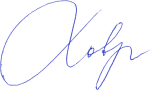 Генеральный директор ООО «Средневолжская землеустроительная компания»                                                                                                                            Н.А. Ховрин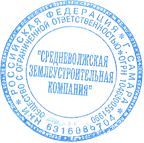 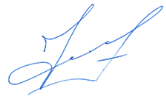 Начальник отдела землеустройства                                                                                                                                                            И.В. КонищевЭкз. № ___Самара 2018 годСправка руководителя проектаДокументация по планировке территории разработана в составе, предусмотренном действующим Градостроительным кодексом Российской Федерации (Федеральный закон от 29.12.2004 № 190-ФЗ), Законом Самарской области от 12.07.2006 № 90-ГД «О градостроительной деятельности на территории Самарской области», Постановлением Правительства РФ № 564 от 12.05.2017 «Об утверждении положения о составе и содержании проектов планировки территории, предусматривающих размещение одного или нескольких линейных объектов» и техническим заданием на выполнение проекта планировки территории и проекта межевания территории объекта: "Малоэтажная застройка в п. Сургут муниципального района Сергиевский Самарской области - 2 очередь" на территории муниципального района Сергиевский Самарской области.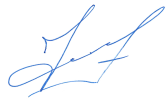 Начальник отдела землеустройства                                                                                                     Конищев И.В.Книга 1. ПРОЕКТ ПЛАНИРОВКИ ТЕРРИТОРИИОсновная часть проекта планировки1. Исходно-разрешительная документацияДанный проект подготовлен в целях установления границ земельных участков, предназначенных для строительства и размещения объекта: "Малоэтажная застройка в п. Сургут муниципального района Сергиевский Самарской области - 2 очередь" на территории муниципального района Сергиевский Самарской области.Проект планировки территории линейного объекта – документация по планировке территории, подготовленная в целях обеспечения устойчивого развития территории линейных объектов, образующих элементы планировочной структуры территории.Проект подготовлен в границах территории, определенной в соответствии с Постановлением администрации муниципального района Сергиевский Самарской области № 44 от 21.06.2017 «О разработке проекта планирования территории и проекта межевания территории».Документация по планировке территории подготовлена на основании следующей документации:- Схема территориального планирования муниципального района Сергиевский Самарской области;- Генеральный план сельского поселения Сургут муниципального района Сергиевский Самарской области;- Градостроительный кодекс Российской Федерации (Федеральный закон от 29.12.2004 № 190-ФЗ);- Постановление Правительства РФ № 564 от 12.05.2017 «Об утверждении положения о составе и содержании проектов планировки территории, предусматривающих размещение одного или нескольких линейных объектов»;- Техническое задание на выполнение документации по планировке территории.РАЗДЕЛ 1. Проект планировки территории. Графическая часть.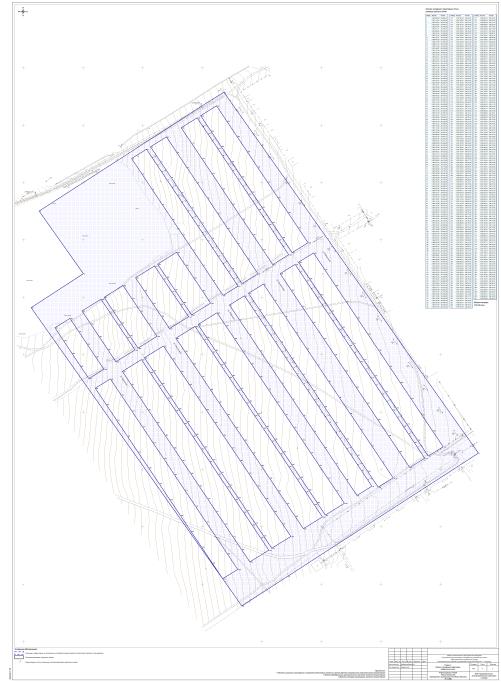 РАЗДЕЛ 2. Положения о размещении линейных объектов2. Наименование и основные характеристики объекта2.1. Наименование объекта"Малоэтажная застройка в п. Сургут муниципального района Сергиевский Самарской области - 2 очередь";2.2. Основные характеристики объекта:Проект  «Малоэтажная застройка в п. Сургут муниципального района  Сергиевский Самарской области- 2 очередь »   направлен   на обеспечение коммунальной инфраструктурой площадки  под  компактную  жилищную  застройку  (171 участков). Реализация проекта обеспечит более комфортное проживание жителей п. Сургут в построенных жилых домах за период 2018-2019гг.   Так же позволит улучшить жилищные условия  молодым   семьям,   молодым  квалифицированным специалистам  задействованных в сфере сельского хозяйства и в реализации инвестиционного проекта «Современный комплекс по производству и переработке мяса птицы (бройлеров) производительностью 50 тыс.тн/год»,  многодетным  семьям.Для  новой  застройки  поселка  характерна  планировочная  структура  с регулярной  квартальной  застройкой.На границах двух населенных пунктов – п. Сургут и п. Суходол располагается земельный массив, свободный от застроек и зеленых насаждений. На данном земельном участке обширно осваивается и застраивается жилая квартальная застройка с социальной инфраструктурой. Малоэтажная застройка - 2  очередь размещается на земельном участке площадью   34,8   га, относящемся по категории к землям населенного пункта п. Сургут муниципального района Сергиевский. В настоящее время земельный участок  обеспечен  сетями  электроснабжения, но  не обеспечен сетями  водоснабжения, водоотведения, газоснабжения и улично-дорожной сетью.Администрацией муниципального района Сергиевский разработана проектно-сметная документация на   объект: «Малоэтажная застройка в с. Сургут муниципального района  Сергиевский Самарской области»», проект выполнен ЗАО «Экспресс».Состав сооружений.В состав  проекта «Малоэтажная  застройка в п. Сургут муниципального района Сергиевский Самарской области 2 очередь» входят следующие объекты:• сети водоснабжения протяженностью 4,3  км. (перспективные)• сети водоотведения протяженностью 3,9 км.  (перспективные)• сети   газоснабжения   протяженностью  7,895  км. (перспективные)• дорожная сеть протяженностью 2,5 км.Срок реализации 2018-2019 г.г.Проектируемый объект представляет собой 171 земельный участок, предназначенных для малоэтажного строительства, сгруппированных в 18 блоков, которые отделены друг от друга улицами.Всего планируется строительство 8 улиц. 5 из них ориентированы с северо-запада на юго-восток, им присвоены следующие наименования (с северо-востока на юго-запад): ул. Малышевой, ул. Коноваловой, ул. Каштановая, ул. Рябиновая, ул. Цветочная.Три проезда проектируются с направлением с юго-запада на северо-восток.В настоящем проекте не предусмотрено проектирование линейных объектов. Однако в перспективе проектируемая малоэтажная застройка будет обеспечена центральным водоснабжением, газоснабжением, системой водоотведения и канализации, улично-дорожной сетью.Перспективные линейные сооружения обозначены на чертежах Раздела I настоящей документации.По границам блоков земельных участков устанавливаются красные линии, являющиеся границами мест общего пользования, размещения проездов, улиц, перспективных линейных объектов.Решение вопроса по обустройству инженерными коммуникациями малоэтажной застройки п. Сургут обеспечивает более комфортное проживание жителей п. Сургут, в строящихся и построенных жилых домах.Большая часть населения п. Сургут работает в сфере сельского хозяйства и ведет частное подсобное хозяйство, занимаются разведением крупнорогатого и мелкорогатого скота, кур и птиц. Так же на территории муниципального района Сергиевский планируется строительство предприятия «Современный комплекс по производству и переработке мяса птицы «Броллер» производительностью до 50 тыс.тонн в год» с открытием дополнительных рабочих мест, в непосредственной близости от малоэтажной застройки п. Сургут, что позволит молодым и квалифицированным специалистам решить вопросы улучшения жилищных условий.На территории муниципального района Сергиевский в том числе и на территории п. Сургут успешно реализуются областные и районные целевые программы по переселению многодетных и молодых семей, переселение граждан из жилищного фонда, признанного непригодным для проживания, переселение граждан из аварийного жилого фонда.3. Местоположение проектируемого объектаВ административном отношении территория строительства расположена в северо-восточной  части Самарской области, на территории муниципального района Сергиевский, в 126 километрах от областного центра города Самары. Участок строительства располагается в 2,4 км к югу от р.ц. Сергиевск, на территории п. Сургут.Перспективная малоэтажная застройка планируется к размещению в западной части п. Сургут между ул. Дорожная и автомобильной дорогой регионального значения соединяющей с. Сергиевск с федеральной трассой «Урал» М-5.Весь проектируемый объект располагается на землях населенных пунктов.Территория Сергиевского района расположена на междуречье рек Сок-Кондурча и Сок-Большой Кинель в северо-восточной части области. Поверхность территории постепенно понижается от востока к западу, в этом направлении текут и реки. Река Сок протекает на расстоянии 4,8 км к югу от участка строительства. Дорожная сеть в районе работ развита хорошо. В 0,2 км к северу от участка строительства проходит автодорога общего пользования регионального значения «Урал»- «Сергиевск-Челны-Вершины». Все ближайшие населенные пункты также соединены автодорогами регионального и местного значения. Неблагоприятные для строительства физико-геологические процессы и явления на участке не ожидаются. Обзорная схема участка работ представлена на рисунке.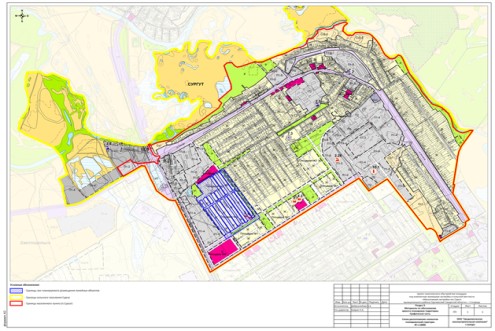 4. Перечень координат характерных точек зон планируемого размещения объекта5. Мероприятия по охране окружающей среды, защите территорий от чрезвычайных ситуаций.5.1. Мероприятия по сохранению объектов культурного наследияРазработка мероприятий по сохранению объектов культурного наследия не требуется, так как проектируемый линейный объект не затрагивает такие объекты.5.2. Мероприятия по охране окружающей средыМероприятия по охране атмосферного воздухаВ административном отношении проектируемый объект находится на территории Сергиевского муниципального района Самарской области, на землях населенных пунктов в п. Сургут.Объект представляет собой малоэтажную жилую застройку. Производственные предприятия отсуствуют.В целях уменьшения загрязнения воздушного бассейна при строительстве рекомендуются следующие мероприятия:- комплектация парка техники строительными машинами с силовыми установками, обеспечивающими минимальные удельные выбросы загрязняющих веществ в атмосферу, своевременное проведение ППО и ППР автостроительной техники и автотранспорта,- организация в составе строительного потока контроля за неисправностью топливных систем двигателей внутреннего сгорания и диагностирования их на допустимую степень выброса загрязняющих веществ в атмосферу, проведение ТО контроля за выбросами загрязняющих веществ от строительной техники и автотранспорта, немедленная регулировка двигателей,- движение транспорта по установленной схеме, недопущение неконтролируемых поездок,- соблюдение правил выполнения сварочных работ и работ с пылящими строительными материалами и грунтами,- соблюдение правил противопожарной безопасности,- проведение технадзора по обеспечению качества строительства и приемки объекта в эксплуатацию.Обоснование решений по предотвращению аварийных сбросов сточных вод.В настоящей документации не предусмотрены мероприятия по предотвращению аварийных сбросов сточных вод.Мероприятия по оборотному водоснабжениюОборотное водоснабжение данной проектной документацией не предусмотрено.Мероприятия по охране и рациональному использованию земельных ресурсов и почвенного покрова, в том числе мероприятия по рекультивации нарушенных или загрязненных земельных участков и почвенного покроваВ целях снижения негативных последствий воздействий на почвенный покров и растительность при строительстве рекомендуется предусмотреть следующие мероприятия.- соблюдение твердых границ отвода земель во временное и постоянное пользование в соответствие с нормами, технологически необходимыми размерами,- устройство подъездных путей с учетом требований по предотвращению повреждения древесно-кустарниковой растительности, максимально используя элементы существующей транспортной инфраструктуры территории,После окончания строительных работ по всей временно отводимой площади производится:- удаление всех временных сооружений, очистка территории от мусора и строительных отходов,- проведение планировочных работ с засыпкой образовавшихся борозд, рытвин, ям и других неровностей.При условии соблюдения санитарно-гигиенических норм хранения и утилизации твердых и жидких отходов загрязнение окружающей среды маловероятно.Мероприятия по охране недрВоздействие на геологическую среду при строительстве и эксплуатации проектируемого объекта отсутствует.Мероприятия по охране объектов растительного и животного мира и среды их обитанияПроектируемый объект располагается на землях населенных пунктов, специальных мероприятий по охране объектов растительного и животного мира и среды их обитания не требуется.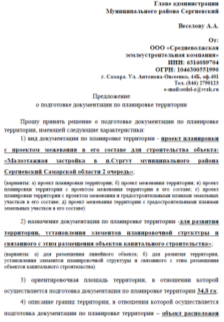 5.3. Мероприятия по защите территории от чрезвычайных ситуацийПроектируемый объект представляет собой территорию предназначенную под малоэтажную застройку. Производственные предприятия попадающие под классификацию опасности объектов, отсутствуют.Основные требования по защите от чрезвычайных ситуаций сводятся к организации пожарной безопасности проектируемого объекта.Отдел по делам ГО и ЧС администрации муниципального района Сергиевский сообщает, что для объекта «Малоэтажная застройка в п. Сургут муниципального района Сергиевский Самарской области 2-я очередь » на территории пос. Сургут сельского поселения Сургут, подразделений пожарной охраны  нет.Для тушения пожара возможно привлечение следующих сил и средств: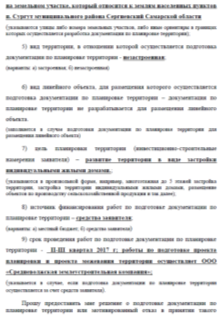 1. Пожарная часть №175 ООО «Роснефть-пожарная безопасность»п. Суходол. ул. Спортивная 3Расстояние 7  км 1-АЦ-6,0-40(5557)-9АВР2- АЦ-6,0-40(5557)-9АВР3-АР-24-ПНС-1005-АПТ	Время прибытия - 9 мин;Время боевого развертывания 3-4 мин;2. Пожарно-спасательная часть №109 пожарно-спасательного отряда №40 противопожарной службы Самарской области ГКУ СО «Центр по делам ГО , ПБ и ЧС»С. Сергиевск. ул. Советская 26Расстояние 12 км 1-АЦ-3,2-40 (4331) 8 ВР2-АЦ-3,0- 40 (4334) 3ВР3-АЦ-6,0-40(5557)9 АВР4- АЦ-6,0-40(5557)9 АВР5-АР-1,66-ПНС-1107-АЛ-30 (131) ПМ-5068-ПСО «Бронто» Время прибытия - 16 мин;Время боевого развертывания 3-4 мин;3. Пожарно-спасательная часть №176 пожарно-спасательного отряда №40 противопожарной службы Самарской области ГКУ СО «Центр по делам ГО, ПБ и ЧС»С. Сергиевск, ул. Вокзальная 3Расстояние 8  км 1-АЦ-40-2,5 (131) 137А2- АЦ-6,0-40(5557) 9 АВР Время прибытия -11 мин;Время боевого развертывания 3-4 мин;В соответствии со ст. 76. Федерального закона №123-ФЗ от 22 июля 2008 г «Технический регламент о требованиях пожарной безопасности» время прибытия первого подразделения к месту вызова не должно превышать 20 минут, фактически время прибытия к месту вызова подразделений ПСЧ №176  в с. Сургут  9 минут.Проектируемый объект оснащается системами оповещения о возникновении чрезвычайных ситуаций. Для этих целей могут быть использованы радиоточки оповещения в строящихся жилых зданиях, сотовая связь, радиовещание на различных диапазонах.ПРИЛОЖЕНИЯ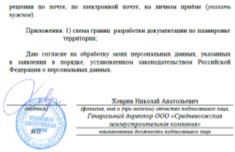 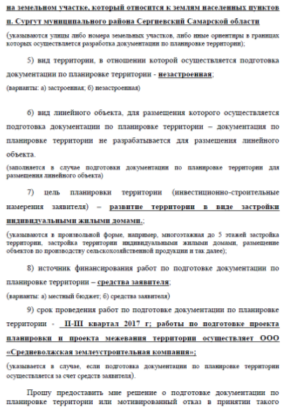 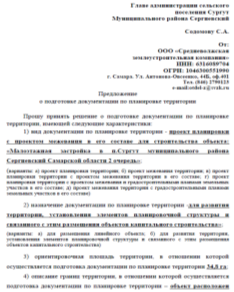 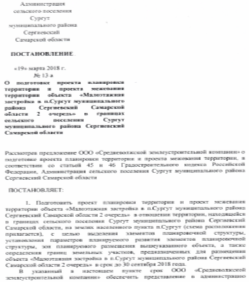 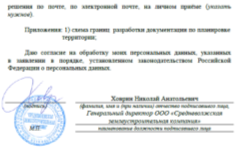 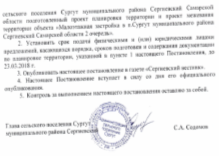 Общество с ограниченной ответственностью«СРЕДНЕВОЛЖСКАЯ ЗЕМЛЕУСТРОИТЕЛЬНАЯ КОМПАНИЯ»ДОКУМЕНТАЦИЯ ПО ПЛАНИРОВКЕ ТЕРРИТОРИИдля строительства объекта:"Малоэтажная застройка в п. Сургут муниципального района Сергиевский Самарской области - 2 очередь"в границах сельского поселения Сургут муниципального района Сергиевский Самарской областиПРОЕКТ МЕЖЕВАНИЯ ТЕРРИТОРИИГенеральный директор ООО «Средневолжская землеустроительная компания»                                                                                                                            Н.А. ХовринНачальник отдела землеустройства                                                                                                                                                            И.В. КонищевЭкз. № ___Самара 2018 годСправка руководителя проектаДокументация по планировке территории разработана в составе, предусмотренном действующим Градостроительным кодексом Российской Федерации (Федеральный закон от 29.12.2004 № 190-ФЗ), Законом Самарской области от 12.07.2006 № 90-ГД «О градостроительной деятельности на территории Самарской области», Постановлением Правительства РФ № 564 от 12.05.2017 «Об утверждении положения о составе и содержании проектов планировки территории, предусматривающих размещение одного или нескольких линейных объектов» и техническим заданием на выполнение проекта планировки территории и проекта межевания территории объекта: «Малоэтажная застройка в п. Сургут муниципального района Сергиевский Самарской области - 2 очередь» на территории муниципального района Сергиевский Самарской области.Начальник отдела землеустройства                                                                                                                        Конищев И.В.Книга 3. ПРОЕКТ ПЛАНИРОВКИ ТЕРРИТОРИИПроект межевания территорииПРОЕКТ ПЛАНИРОВКИ ТЕРРИТОРИИ (ПРОЕКТ МЕЖЕВАНИЯ ТЕРРИТОРИИ)Основание для выполнения проекта межеванияПроект межевания территории разрабатывается в соответствии с проектом планировки территории в целях установления границ земельных участков, предназначенных для строительства и размещения объекта: «Малоэтажная застройка в п. Сургут муниципального района Сергиевский Самарской области - 2 очередь»  согласно:- Технического задания на выполнение проекта планировки территории и проекта межевания территории объекта: «Малоэтажная застройка в п. Сургут муниципального района Сергиевский Самарской области - 2 очередь» на территории муниципального района Сергиевский Самарской области;- Сведений государственного кадастрового учетаЦели и задачи выполнения проекта межевания территорииПодготовка проекта межевания территории осуществляется в целях определения местоположения границ образуемых и изменяемых земельных участков.При подготовке проекта межевания территории определение местоположения границ образуемых и изменяемых земельных участков осуществляется в соответствии с градостроительными регламентами и нормами отвода земельных участков для конкретных видов деятельности, установленными в соответствии с федеральными законами, техническими регламентами.Сформированные земельные участки должны обеспечить:- возможность полноценной реализации прав на формируемые земельные участки, включая возможность полноценного использования в соответствии с назначением, и эксплуатационными качествами.- возможность долгосрочного использования земельного участка.Структура землепользования в пределах территории межевания, сформированная в результате межевания должна обеспечить условия для наиболее эффективного использования и развития этой территории.В процессе межевания решаются следующие задачи:- установление границ земельных участков необходимых для размещения проектируемого объекта.Проектом межевания границ отображены:- красные линии, утвержденные в составе проекта планировки территории;-границы образуемых и изменяемых земельных участков и их частей.ВЫВОДЫ ПО ПРОЕКТУНастоящим проектом выполнено:- Формирование границ образуемых и изменяемых земельных участков и их частей.Размеры образуемых земельных участков под строительство линейного объекта приняты в соответствии Генеральным планом п. Сургут, заданием Администрации муниципального района Сергиевский Самарской области.Земельные участки под строительство объекта образованы с учетом ранее поставленных на государственный кадастровый учет земельных участков.Проект межевания выполняется с учетом сохранения ранее образованных земельных участков, зарегистрированных в ГКН.Проект межевания территории является неотъемлемой частью проекта планировки территории. Каталоги координат и дирекционных углов образуемых земельных участков являются приложением к  чертежу межевания, выполненном в М 1:1000.Проект межевания территории является основанием для установления границ земельных участков на местности, закрепления их межевыми знаками и регистрации в установленном порядке.Сведения о земельных участках подлежащих постановке на государственный кадастровый учетОбщая площадь земельных участков, подлежащих постановке на кадастровый учет: 176100 кв. м.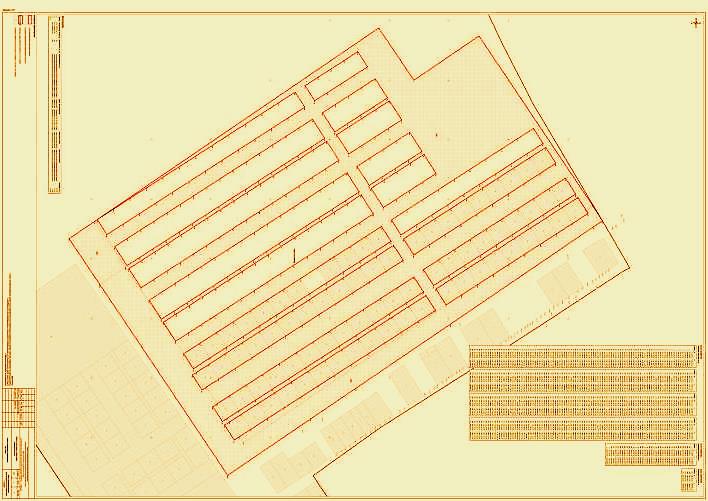 Общество с ограниченной ответственностью«СРЕДНЕВОЛЖСКАЯ ЗЕМЛЕУСТРОИТЕЛЬНАЯ КОМПАНИЯ»ДОКУМЕНТАЦИЯ ПО ПЛАНИРОВКЕ ТЕРРИТОРИИдля строительства объекта:"Малоэтажная застройка в п. Сургут муниципального района Сергиевский Самарской области - 2 очередь"в границах сельского поселения Сургут муниципального района Сергиевский Самарской областиРаздел 3. МАТЕРИАЛЫ ПО ОБОСНОВАНИЮ ПРОЕКТа ПЛАНИРОВКИ ТЕРРИТОРИИ. ГРАФИЧЕСКАЯ ЧАСТЬРаздел 4. МАТЕРИАЛЫ ПО ОБОСНОВАНИЮ ПРОЕКТа ПЛАНИРОВКИ ТЕРРИТОРИИ. ПОЯСНИТЕЛЬНАЯ ЗАПИСКАГенеральный директор ООО «Средневолжская землеустроительная компания»                                                                                                                            Н.А. ХовринНачальник отдела землеустройства                                                                                                                                                            И.В. КонищевЭкз. № ___Самара 2018 годСправка руководителя проектаДокументация по планировке территории разработана в составе, предусмотренном действующим Градостроительным кодексом Российской Федерации (Федеральный закон от 29.12.2004 № 190-ФЗ), Законом Самарской области от 12.07.2006 № 90-ГД «О градостроительной деятельности на территории Самарской области», Постановлением Правительства РФ № 564 от 12.05.2017 «Об утверждении положения о составе и содержании проектов планировки территории, предусматривающих размещение одного или нескольких линейных объектов» и техническим заданием на выполнение проекта планировки территории и проекта межевания территории объекта: «Малоэтажная застройка в п. Сургут муниципального района Сергиевский Самарской области - 2 очередь» на территории муниципального района Сергиевский  Самарской области.Начальник отдела землеустройства                                                                              Конищев И.В.  Книга 2. ПРОЕКТ ПЛАНИРОВКИ ТЕРРИТОРИИМатериалы по обоснованию1. Исходно-разрешительная документацияПри подготовке проекта планировки, проекта межевания территории длястроительства объекта: «Малоэтажная застройка в п. Сургут муниципального района Сергиевский Самарской области - 2 очередь» на территории муниципального района Сергиевский Самарской области использована следующая документация:- Градостроительный кодекс РФ от 29.12.2004 г. №190-ФЗ;- Федеральный закон Российской Федерации от 6 октября 2003 г. N131–ФЗ «Об общих принципах организации местного самоуправления в РоссийскойФедерации»;- Постановление Правительства РФ от 09.06.1995 г. №578 «Об утверждении правил охраны линий и сооружений связи Российской Федерации»;- Постановление Правительства РФ от 24.02.2009 г. №160 «О порядкеустановления охранных зон объектов электросетевого хозяйства и особыхусловий использования земельных участков, расположенных в границах такихзон»;- Инструкция о порядке проектирования и установления красных линий в городах и других поселениях Российской Федерации (РДС 30-201-98);- Постановление Правительства РФ № 564 от 12.05.2017 «Об утверждении положения о составе и содержании проектов планировки территории, предусматривающих размещение одного или нескольких линейных объектов»;- Нормы отвода земель для нефтяных и газовых скважин СН 459-74;- Нормы отвода земель, для электрических сетей напряжением 0,38-750 кВ № 14278тм-т1;В качестве топографической основы были использованы материалы комплексных инженерных изысканий, по объекту: «Малоэтажная застройка в п. Сургут муниципального района Сергиевский Самарской области - 2 очередь».Основанием для выполнения работ послужили:• договор, заключенный с Администрацией муниципального района Сергиевский Самарской области;• техническое задание на производство инженерных изысканий, утвержденное Заказчиком;• программа производства инженерно-геодезических изысканий.Инженерно-топографические планы составлены в системе координат МСК-63 , Балтийской системе высот и в соответствии с требованиями методических указаний по созданию цифровой топографической информации (ЦТИ), классификатора ЦТИ масштабов 1:500 - 1:5000 и «Условных знаков для топографических планов масштабов 1:5000 – 1:500».РАЗДЕЛ 3. Материалы по обоснованию проекта планировки территории. Графическая часть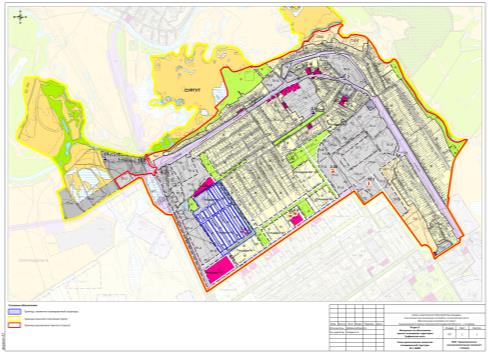 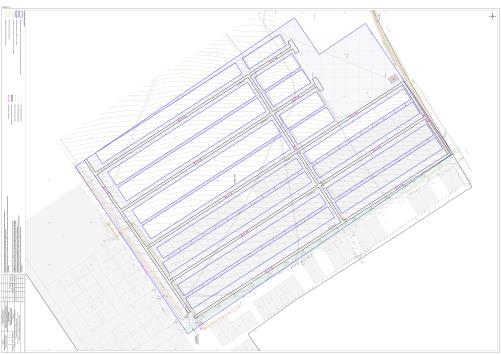 РАЗДЕЛ 4. Материалы по обоснованию проекта планировки территории. Пояснительная записка2. Описание природно-климатических условий территории, в отношении которой разрабатывается проект планировки территорииВ административном отношении территория строительства расположена в северо-восточной  части Самарской области, на территории муниципального района Сергиевский, в 126 километрах от областного центра города Самары. Участок строительства располагается в 2,4 км к югу от р.ц. Сергиевск, на территории п. Сургут.Перспективная малоэтажная застройка планируется к размещению в западной части п. Сургут между ул. Дорожная и автомобильной дорогой регионального значения соединяющей с. Сергиевск с федеральной трассой «Урал» М-5.Весь проектируемый объект располагается на землях населенных пунктов.Все ближайшие населенные пункты также соединены автодорогами регионального и местного значения. Неблагоприятные для строительства физико-геологические процессы и явления на участке не ожидаются.Климат Сергиевского района характеризуется как умеренно континентальный. Район расположен в зоне умеренного увлажнения.Сергиевский район расположен на территории лесостепной зоны. Леса перемежаются участками луговых степей, которые образуют поляны и опушки. В поймах рек Сока, Кондурчи и их притоков распространены пойменные леса, представленные тополевниками, вязовниками, ветлянниками, татарским кленом и кустарниковыми ивами, а также ивняки, растущие вблизи речного русла и на песчаных отложениях, заливаемых паводковыми водами. Надпойменные террасы покрыты березово- ольховыми лесами и зарослями кустарников. В сложении травяного покрова основную роль играют ежевичники, полынь горькая, разнообразные травы.Для данной территории характерны выщелоченные среднегумусные суглинистые черноземы.Неблагоприятные для строительства физико-геологические процессы и явления на участке не ожидаются.Климат рассматриваемой территории характеризуется холодной, продолжительной, малоснежной зимой, с сильными ветрами и буранами и жарким, сухим летом, с большим количеством ясных, малооблачных дней. Осень продолжительная, весна короткая, бурная. Весь год наблюдается недостаточность и неустойчивость атмосферных осадков, сухость воздуха, интенсивность процессов испарения.Средняя годовая температура воздуха составляет плюс 4,2ºС. Средняя месячная температура воздуха в июле – плюс 20,4ºС. Средняя месячная температура января - минус 13,5ºС. Абсолютный максимум составляет плюс 39ºС, абсолютный минимум - минус 43°С.Среднегодовое количество осадков составляет 516 мм.Преобладающее направление ветров в течение года - западное. Средняя годовая скорость ветра составляет 3,4 м/с.Основные реки — Самара, Большой Кинель. Водоемы в рассматриваемом районе представлены многочисленными пойменными озерами, староречьями. Старицы к концу вегетационного периода обычно сухие, вода остается только в наиболее глубоких понижениях.Рассматриваемая территория расположена в лесостепной зоне.Проявлений опасных процессов и явлений на участке в ходе выполненных работ не отмечено.Сергиевский район характеризуется развитой экономико-промышленной инфраструктурой, в которой значительная доля принадлежит агропромышленному комплексу и нефтедобывающей отрасли народного хозяйства.В орографическом отношении рассматриваемая территория расположена в пределах Высокого Заволжья. Район проектируемых сооружений приурочен к поверхности правобережной надпойменной террасы р. Самары.Согласно ГОСТ 16350-80, район работ расположен в макроклиматическом районе с умеренным климатом – II5.Согласно СП 131.13330.2012 район работ относится к климатическому району - IIВ.Зима холодная, продолжительная, малоснежная, с сильными ветрами и буранами. Лето жаркое, сухое, с большим количеством ясных, малооблачных дней. Осень продолжительная, весна короткая, бурная. Весь год наблюдается недостаточность и неустойчивость атмосферных осадков, сухость воздуха, интенсивность процессов испарения.Климатические условия района работ охарактеризованы в соответствии с основными требованиями СП 11-103-97 «Инженерно-гидрометеорологические изыскания для строительства» по материалам многолетних наблюдений на ближайшей метеостанции Приволжского УГМС – Самара.Температура воздухаСредняя годовая температура воздуха по данным метеостанции Самара составляет плюс 4,2°С. Самым жарким месяцем является июль. Средняя месячная температура воздуха в июле за многолетие – плюс 20,4°С. Самым холодным месяцем в году является январь. Средняя месячная температура января - минус 6,7°С. Абсолютный максимум составляет плюс 39°С, абсолютный минимум - минус 43°С.Средняя дата перехода среднесуточной температуры воздуха через 0°С весной приходится на 3 апреля, осенью - на 1 ноября. Продолжительность периода со среднесуточной температурой воздуха выше 0°С составляет 210 суток.Средняя дата первого заморозка осенью приходится на 7 октября. Самая ранняя дата первого заморозка осенью отмечена 14 сентября 1939 г., поздняя - 30 октября 1947 г.Средняя дата последнего заморозка весной приходиться на 26 апреля, самая ранняя дата последнего заморозка весной отмечена 28 марта 1975 г., поздняя - 4 июня 1967 г.Отдельные заморозки наблюдаются во все месяцы теплого сезона, за исключением июля.Средняя продолжительность безморозного периода составляет 158 дней. Наименьшая продолжительность безморозного периода 108 дней зарегистрирована в 1967 г., наибольшая – 190 дней в 1975 г.Согласно таблице 1* СП131.13330.2012, температура наиболее холодных суток обеспеченностью 0.98 равна минус 39°С, температура наиболее холодных суток обеспеченностью 0.92 – минус 36°С.Температура наиболее холодной пятидневки обеспеченностью 0.98 равна минус 36°С, температура наиболее холодной пятидневки обеспеченностью 0.92 – минус 30°С.Влажность воздухаАбсолютная влажность воздуха имеет годовой ход, соответствующий годовому ходу температуры воздуха. Наибольшие значения абсолютной влажности воздуха (парциальное давление водяного пара) наблюдаются летом (июль), наименьшие - в зимний период (январь-февраль).Относительная влажность воздуха достигает наибольших значений 81-86% в зимнее время, наименьших - 53-76% в теплый период.Осадки.Среднегодовое количество осадков составляет 516 мм. Выпадение осадков в течение года неравномерное. В годовом ходе летние осадки превышают зимние. В теплое время года (с апреля по октябрь) выпадает 318мм осадков (62% от общей годовой суммы), в виде дождей или смешанного вида. Наибольшее количество осадков выпадает в июне-июле (50 54 мм), наименьшее в феврале-марте (34-34 мм).Снежный покровДата выпадения первого снега близка к осенней дате перехода температуры через 0ºС. Если же осень продолжительная и теплая, то первый снежный покров может появиться лишь в последних числах ноября – начале декабря. Разрушение снежного покрова и сход его протекает в более сжатые сроки, чем его образование.С образованием снежного покрова высота его постепенно увеличивается. К началу декабря она повсеместно составляет 8-10 см. Наиболее интенсивный рост высоты снежного покрова идет от декабря к середине января, когда создаются основные запасы снега. Своей максимальной величины высота снежного покрова достигает в первой декаде мартаНаибольшая высота снежного покрова составляет в среднем 38 см на открытом месте и наблюдается, преимущественно, в марте. Средняя плотность снежного покрова при наибольшей декадной высоте снега на конец зимы составляет 270 кг/м3.Изучаемая территория по весу снегового покрова относится к IV снеговому району. Нормативное значение снеговой нагрузки – 2,4 кПа (карта 1 приложения Ж, СП 20.13330.2011).Промерзание почвыУстойчивое промерзание почвы на пахотный слой (20-30 см) происходит к середине ноября. Полное оттаивание почвы наблюдается в среднем 20 апреля.ВетерПреобладающее направление ветров в течение года - западное (18% повторяемости), юго-западное (16%) и восточное (16%). В зимний период наибольшую повторяемость имеет ветер восточного и юго-восточного направления (16-18%). В остальную часть года на территории преобладают ветра западного направления (18-22 ). Средняя годовая скорость ветра составляет 3,4 м/с. Наибольшая среднемесячная скорость ветра наблюдалась в феврале-марте (3,9 м/с), наименьшая среднемесячная – 2,8 м/с в июле-августе.В соответствии СП 20.13330.2011 описываемая территория относится к III району по ветровым нагрузкам. Нормативное значение ветрового давления 0,38 кПа.Атмосферные явленияАтмосферные явления, характерные для данного района: туманы, грозы, град, метели, и гололед.Количество дней с туманом зависит от рельефа территории (прямо пропорционально высотности), но основное преобладание приходится на холодный период года. В среднем в районе изысканий за год регистрируется 19 дней туманами, максимальное – 70.Интенсивность грозовой деятельности также находится в тесной зависимости от физико-географических условий местности. Рассматриваемый район расположен в зоне грозовой активности, средняя норма числа дней с грозой по региону – 25 дней в году.Грозы достаточно продолжительные – средняя продолжительность грозы в день с грозой 1,6 ч; максимальная непрерывная 9,5 ч.Число дней с градом на рассматриваемой территории колеблется, в среднем, от 0,02 до 0,4 дней за месяц и наблюдается преимущественно в тёплую половину года. Так как на местности он выпадает пятнами или узкой полосами, то не всегда может быть отмечен, особенно в зимнее время. Выпадение града обычно сопровождается ливневыми осадками, грозами, иногда шквалистым ветром.На рассматриваемой территории метели чаще всего связаны с прохождением южных и западных циклонов. Среднее число дней с метелью в районе изысканий – 37.Особенно опасны метели при низких температурах, когда снег легче поддаётся переносу ветром. При оттепелях снег уплотняется и теряет свою подвижность.По толщине стенки гололёда (превышаемой раз в 5 лет) на элементах кругового сечения диаметром 10 мм, расположенных на высоте 10 м над поверхностью земли, рассматриваемый участок изысканий находится в III гололедном районе с нормативной толщиной, равной 10 мм.В среднем (по визуальным наблюдениям) в районе работ за год регистрируется 72 дня с обледенением всех видовСреди опасных явлений погоды в районе участка работ встречаются крупный град и сильный туман. Критерии опасности природных явлений следующие:- крупный град - диаметр градин 20 мм и более;- сильный туман - метеорологическая дальность видимости 100 м, продолжительность этого явления 12 ч и более.Гидрологическая характеристика районаГидрографическая сеть рассматриваемой территории представлена рекой Сок и Кондурча. Река Сок находится в рассматриваемом районе в подпоре от Саратовского водохранилища. Подпор от водохранилища распространяется на 31 км от устья реки.Код подпорной части КАС ВОЛГА 1430.Подпор создается Балаковской ГЭС, построенной в 1967 году. В 1968 году произошло наполнение водохранилища до НПУ(28,0 м БС).Объем Саратовского водохранилища при НПУ -12,87 км3, площадь водного зеркала-1831 км2.Река Сок берет начало на западных склонах Бугульминско-Белебеевской возвышенности в 0,5 км к югу от с. Курско-Васильевки Северного района Оренбургской области и впадает слева на 1429 км от устья в Саратовское водохранилище, в 1,5 км к юго-востоку от пос. Волжский [9].В административном отношении река протекает по территории двух областей: Оренбургской и Самарской.Длина р. Сок от исторического устья 363 км, площадь водосбора 11700 км2, общее падение 209 м, средний уклон 0,6‰, средняя высота водосбора 140 м, длина реки в пределах Самарской области 329 км.Бассейн реки представляет волнистую равнину, сильно расчлененную долинами притоков, балками и глубокими оврагами, между которыми, расположены высокие и узкие кряжи-увалы с сильно покатыми и часто террасированными склонами. Поверхность водосбора сложена в основном суглинистыми и супесчаными грунтами, в правобережье покрыта лесом. Пахотные земли составляют 50% общей площади водосбора.Долина реки широкая, хорошо выражена, асимметричная. Ширина её изменяется от 0,5км в верховье до 4-6км в устьевой части. Правый склон долины высотой 30-50м и крутизной 15-30°, сильно рассечен долинами притоков и глубокими оврагами. Левый – преимущественно низкий (10-20м) и пологий (2-3°). На всем протяжении реки склоны открытые, сложены глинистыми грунтами.Пойма реки двухсторонняя, шириной 4-5км. Поверхность поймы пересечена озерами, старицами, местами заболочена. Грунты поймы песчаные, супесчаные.В средние по водности годы низкая пойма затапливается на глубину 1,5-2,0м. Средняя продолжительность затопления поймы (включая период подпора) составляет около 30 дней.Русло реки извилистое, меандрирующее. Преобладающая ширина реки от 25-35 метров в верховье до 100 метров в устье. В нижнем течении в современных условиях ширина реки достигает 1000 метров.Наиболее часто встречаются глубины порядка 2-4м. Глубина в нижнем течении (в зоне подпора от Саратовского водохранилища) изменяется от 2,0 метров на перекатах до 5,0 метров на плесах.В районе изысканий ширина реки изменяется от 40м до 80 м. Глубина в районе изысканий изменяется от 0,4-1,5м.Скорость течения в межень 0,2-0,4 м/сек, во время половодья – выше 1 м/сек.Берега русла в большей части крутые или обрывистые, с преобладающей высотой 2-3м. Грунт берегов песчаный, суглинистый. Дно реки преимущественно песчаное, местами каменистое.Река Кондурча впадает в р. Сок справа в 6км выше по течению от рассматриваемого района работ.Река берет начало в 2-х км к западу от с. Денискино Шенталинского района Самарской области, впадает в р.Сок на33км от устья у с. Красный Яр. Длина реки 294км, площадь водосбора 4360км2, средний уклон 0,6 ‰, средняя высота водосбора 137м.Река Кондурча протекает по юго-западной окраине Бугульминско-Белебеевской возвышенности. Водосбор представляет слабоволнистую равнину, в устьевой части сильно пересеченную долинами притоков, оврагами и балками. Грунты суглинистые и супесчаные. Растительность преимущественно степная, местами встречаются небольшие лесные участки.Долина реки хорошо разработана, ширина ее изменяется от 0,8-1,0 до 6,5км. Строение долины асимметричное. Высота правого склона изменяется от 20 до 70м, крутизна его 5-20º. Левый склон в нижнем течении высотой 15-40м (3-7º). Склоны долины сложены суглинками и супесями.Пойма двухсторонняя, преобладающая ширина поймы в верховье 0,5-0,7км, ниже до 2,0км. Пойма сложена суглинками и супесями, поверхность луговая, кустарниковая и лесная, местами заболочена.Русло реки извилистое. Мелководные участки реки шириной 10-15м, глубиной до 1-1,5м, скоростью течения 0,2-0,3 м/сек, чередуются с плесами озеровидной формы, шириной 20-40м, глубиной 2-5м, скоростью течения до 0,1м/сек. Дно реки глинистое и песчаное, местами галечное.Водоохранные зоныВодоохранные зоны и прибрежные защитные полосы приводятся в соответствии с «Водным кодексом Российской Федерации», введенным в действие с 1 января 2007 года указом Президента Российской федерации от 3 июня 2006 г № 74-ФЗ.В границах водоохранных зон устанавливаются прибрежные защитные полосы, на территориях которых вводятся дополнительные ограничения хозяйственной и другой деятельности. Ширина водоохраной зоны устанавливается от береговой линии водного объекта.В районе работ проектируемые объекты – водные преграды не пересекают, в водоохранной или прибрежной защитной полосе водных объектов – не находятся.Геоморфология и рельефСогласно геоморфологическому делению области рассматриваемая территория относится к переходной степной полосе Заволжья, характеризующейся спокойным рельефом, расчленённость балками и оврагами немного слабее, чем в лесостепи Высокого Заволжья.Геологическое строение районаВ геологическом строении рассматриваемой территории принимают участие отложения пермской, неогеновой и четвертичной систем.Пермская система (Р)Верхний отдел (Р2)В стратиграфическом отношении в составе верхнего отдела выделяются казанский и татарский ярусы. С учетом глубины изучения, описание верхнепермских отложений приводится с отложений казанского яруса верхнего подъяруса (P2kz2).Верхнеказанский подъярус (P2kz2)В стратиграфическом отношении верхнеказанский подъярус представлен отложениями гидрохимической, сосновской свит и переходной толщей.Гидрохимическая свита (P2gd)Отложения гидрохимической свиты имеют на описываемой территории повсеместное распространение.В литологическом отношении отложения гидрохимической свиты представлены ангидритами с тонкими прослоями гипсов, доломитов, иногда мергеля.Ангидриты голубовато-серые, скрытокристаллические, трещиноватые, с прожил-ками гипса, а также доломитового и глинистого материала.Гипсы белые, розово-серые и желтовато-серые, пелитоморфные, плотные, неравномерно загипсованные.Отложения гидрохимической свиты согласно залегают на отложениях калинов-ской свиты и вскрываются на глубине 252 м в пределах пойменных участков и на глубине 300-350 м – на водоразделе и водораздельном склоне.Сосновская свита (P2ss)Отложения сосновской свиты распространены повсеместно, согласно залегая на отложениях гидрохимической свиты. В литологическом отношении они представлены доломитами, мергелями, гипсами и ангидритами.Доломиты серые, темно-серые и желтовато-серые, реже зеленовато-серые, плотные, крепкие, трещиноватые, неравномерно загипсованные, с прожилками и линзами гипса и ангидрита. Встречаются мелкие кристаллы пирита и прожилки серы.Мергели серые, темно-серые, реже зеленовато-серые и коричневато-серые, плотные, слоистые, участками массивные, неравномерно загипсованные, трещиноватые, с прожилками гипса, иногда с запахом битума.Гипсы белые, розовато-серые, волокнистые и кристаллические, с прожилками и линзами доломита и зеленовато-серого глинистого материала. Часто среди прослоев гипсов встречаются прослои ангидрита голубовато-серого.Мощность сосновской свиты по данным структурного бурения по соседним площадям составляет 41-50 м.Переходная толща(P2kz2)В литологическом отношении отложения толщи представлены мергелями, доломитами, гипсами и ангидритами, с преобладанием в разрезе мергелей и доломитов.Мергели серые, темно-серые, зеленовато-серые и коричневато-серые, плотные, слоистые, неравномерно загипсованные, трещиноватые, иногда с вкраплениями пирита.Доломиты светло-серые и желтовато-серые, пелитоморфные, плотные, крепкие, трещиноватые, неравномерно загипсованные.Гипсы белые трещиноватые, с прожилками глинистого материала.Вскрытая мощность отложений достигает 50 м.Татарский ярус (P2t)Отложения татарского яруса имеют на описываемой территории повсеместное распространение, залегая без перерыва на отложениях казанского яруса. Отличительной чертой татарских отложений является преобладание в разрезе терригенных пород над карбонатными. Они имеют преимущественно коричневую с различными оттенками окраску. В составе татарского яруса выделяются нижний и верхний подъярусы.Татарский ярус нижний подъярус(P2t1)В стратиграфическом отношении нижнетатарские отложения представлены сокской, большекинельской и аманакской свитами.Сокская свита (P2sks)Отложения сокской свиты имеют на описываемой территории повсеместное распространение. Они согласно залегают на отложениях сосновской свиты. Нижняя граница отбивается по появлению в разрезе терригенных пород (песчаников, алевролитов, глин), окрашенных в коричневые и красно-коричневые тона.В литологическом отношении свита представлена преимущественно алевролитами и глинами с прослоями мергелей, песчаников, реже доломитов и гипсов.Алевролиты коричневые, розовато-бурые, зеленовато-серые, полимиктовые, неравномерно-глинистые, трещиноватые, неравномерно загипсованные, с прожилками, включениями, линзами и прослоями гипса. Встречаются вкрапления пирита.Глины темно-коричневые и зеленовато-серые, неравномерно-алевритистые и песчанистые, прослоями жирные, слабо слюдистые, неравномерно загипсованные, прослоями карбонатные до перехода в мергель плотный оскольчатый. Часто глины настолько алевритистые, что переходят в алевролиты глинистые.Мергели коричневые, розовато-серые, неравномерно-глинистые, часто массивные, трещиноватые, прослоями доломитовые, с включениями и линзами глин, иногда с кристаллами пирита. В разрезе свиты имеют ограниченное распространение и залегают в различных её частях.Песчаники залегают небольшими прослоями в средней и верхней частях свиты. Песчаники серые, зеленовато-серые, пелитоморфные, иногда алевритистые, глинистые, слоистые, с прожилками гипса.Гипс является характерной породой для отложений сокской свиты. Встречается в виде прослоев, включений, заполняет трещинные пространства, а также в рассеянном ви-де присутствует по всему разрезу свиты. При этом наибольшая загипсованность наблюдается в верхней части свиты. Гипсы обычно белые. Иногда встречаются прослои ангидритов голубовато-серых, кристаллическихМощность отложений на описываемой территории составляет ~ 35 м.Большекинельская свита (P2bk)Отложения большекинельской свиты имеют на описываемой территории практически повсеместное распространение, отсутствуя в северной части описываемой территории на участках развития палеодолины р. Сок.В литологическом отношении свита представлена глинами и алевролитами с про-слоями мергелей, песчаников и доломитов.Глины коричневые, коричнево-бурые, темно-коричневые, неравномено алевритисые, известковистые, оскольчатые, реже слоистые, с включением кристаллов кальцита, линзами белого гипса, прожилками бурой окиси железа.Алевролиты коричневые, темно-коричневые, прослоями зеленовато-серые, равномерно глинистые, участками песчанистые с прожилками и линзами гипса, реже с вкраплениями пирита.Мергели отдельными прослоями залегают по всему разрезу свиты. Они коричневые, реже розовато-серые, лиловато-коричневые и зеленовато-серые, неравномерно глинистые, участками доломитовые и известковистые.Песчаники в разрезе свиты встречаются редко и залегают виде маломощных прослоев. Песчаники серые, иногда розовато-серые, полимиктовые, тонкозернистые, загипсованные, крепкие.Мощность большекинельской свиты достигает ~ 90 м.Аманакская свита (P2am)Отложения аманакской свиты с размывом залегают на нижележащих отложениях.От нижележащей большекинельской свиты аманакская свита отличается увеличением количества прослоев карбонатных пород и большей карбонатностью разреза в целом.Свита представлена преимущественно алевролитами и глинами с прослоями мергелей, известняков, доломитов, реже песчаников.Алевролиты в большинстве своём коричневые, темно-коричневые с лиловатым и розоватым оттенком, неравномерно известковистые, реже песчанистые, полимиктовые, оскольчатые, с кристаллами пирита.Глины коричневые, темно-коричневые, с лиловам и розоватым оттенками, неравномерно известковистые, алевритовые, оскольчатые, иногда тонкослоистые, с редкими мелкими линзами и включениями гипса. Иногда глины карбонатные переходят в мерге-ли.Мергели, в основном, коричневые и серые с лиловым и розовым оттенком, доломитовые, известковистые, плотные, глинистые, тонкослоистые.Известняки встречаются в виде тонких прослоев преимущественно в верхней части свиты. Они серые, светло-серые, иногда участками глинистые, плотные, афанитовидные, мелоподобные, участками глинистые, массивные, иногда кавернозные, каверны частично выполнен кальцитом.Доломиты, залегающие в виде тонких прослоев, серые, розовато-серые, пелитоморфные, глинистые, плотные, участками пористые, неравномерно загипсованные.Для аманакской свиты характерно частое замещение одного комплекса пород другим.Мощность отложений в пределах описываемой территории составляет ~ 50 м.Верхнетатарский подъярус (P2t2).В стратиграфическом отношении в составе верхнетатарского подъяруса выделяются малокинельская свитой.Малокинельская свита (P2mk)Отложения малокинельской свиты имеют практически повсеместное распространение. Выходы малокинельских отложений на дневную поверхность отмечаются по склонам речных долин в западной и северной части описываемой территории.В литологическом отношении свита представлена, в основном, глинами и алевролитами, с прослоями мергелей, доломитов, известняков и, реже, песчаников.Глины красно-бурые, коричневые, неравномерно алевритистые, доломитовые, известковистые, оскольчатые, иногда слоистые, трещиноватые.Алевролиты красновато-коричневато-бурые, розовато-коричневые, глинистые, известковистые, слабо ожелезненные.Мергели коричневато-бурые, серые, иногда розовато-коричневые, прослоями доломитовые и глинистые, известковистые, иногда массивные, плотные. Часто отмечается переход мергелей в алевролиты, глины, и известняки.Известняки серые, светло-серые до белых, иногда с розоватым или зеленоватым оттенками, пелитоморфные, глинистые, местами кавернозные, каверны часто выполнены кальцитом, с прожилками кальцита. Иногда глинистые разности известняков переходят в мергели как по вертикальному разрезу, так и по простиранию.Доломиты встречаются по всему разрезу. Наибольшее их количество приурочено к нижней части свиты. Они серые, светло-серые, почти белые, иногда с розоватым оттенком, пелитоморфные, глинистые, участками пористые и трещиноватые.Песчаники встречаются, в основном, в верхней части свиты. Их окраска буровато-серая, светло-серая, коричневая, розовато-коричневая. Песчаники полимиктовые, глинистые, тонкозернистые, крепкие и слабосцементированные. Цементом служит глинисто-карбонатное вещество и глинистый материал, иногда кристаллический кальцит.Наиболее мощные слои карбонатных пород приурочены к нижней части разреза.Мощность малокинельской свиты на описываемой территории составляет 85-125 м.Неогеновая система (N)В стратиграфическом отношении в районе исследований неогеновая система представлена плиоценом, в составе которого выделяется акчагыльский ярус (N2a).Акчагыльский ярус (N2a)Акчагыльские отложения выполняют плиоценовую переуглубленную палеодолину реки Сок и её притоков и со стратиграфическим несогласием залегают на породах верхнепермского возраста (они как бы вклиниваются в их толщу, нивелируя неровности древнего рельефа).Палеодолина, как правило, имеет крутые борта, большую глубину и проходит, по всей вероятности, по нарушенным в тектоническом отношении участкам. Вследствие глубокого вреза породы верхнего неогена залегают на различных горизонтах верхне-пермских отложений татарского и казанского яруса.Древняя доплиоценовая долина, к которой приурочены плиоценовые образования, располагается, в основном, северо-западнее участка работ.В северо-восточной и юго-западной части описываемой территории имеются ограниченные выходы плиоцена на дневную поверхность. Максимальная мощность отложений в пределах описываемого района достигает 140 м.Плиоценовые образования представлены глинами с прослоями слабосцементированных песчаников, песков, алевролитов, реже гальки и гравия.Глины зеленовато-серые, коричневато-бурые, серые, темно-серые, песчанистые и алевритистые, прослоями жирные, слоистые.Песчаники зеленовато-серые, желтовато-серые, разнозернистые, участками слабосцементированные и рыхлые до перехода в песок. Последние в зоне контакта с коренными татарскими отложениями содержат гравий и гальку.Пески серые и алевролиты зеленовато-серые, неравномерно-глинистые, залегают в виде небольших прослоев.Четвертичная система (Q)Представлена в пределах участка исследований делювиальными и аллювиальными отложениями.Делювиальные четвертичные отложения (dQ)Элювиально-делювиальные отложения на территории пользуются широким распространением, слагая водоразделы и верхние части склонов, рассеченных долинами голоценового возраста. Элювиально-делювиальный покров развит на верхнепермских и плиоценовых отложениях. Разрез сложен суглинками, супесями, песками. В местах развития верхнепермских отложений наблюдается обилие обломков и щебня карбонатных пород. Мощность покрова изменяется от 0,5 до 12,0-15,0 м.Нижнечетвертичные аллювиальные отложения (аQI)Слагают третью надпойменную террасу р. Сок. В литологическом отношении они представлены суглинками желто-бурыми, коричневато-бурыми и светло-коричневыми, плотными и пористыми, неравномерно-песчанистыми, с известковистыми включениями.Мощность отложений составляет ~ 20 м.Среднечетвертичные аллювиальные отложения (аQII)Слагают вторую надпойменную террасу р. Сок. В литологическом отношении нижняя часть разреза представлена песками и галечниками мощностью 1-3 м, верхняя часть разреза- суглинками и глинами желтыми, коричневыми с линзами мелкозернистых песков, а также встречаются черные глины с обугленными остатками растений. Общая мощность отложений на описываемой территории не превышает 16 м.Верхнечетвертичные аллювиальные отложения (аQIII)Верхнечетвертичные аллювиальные отложения имеют достаточно широкое распространение в пределах долин рек Сок и слагают первую надпойменную террасу. В литологическом отношении отложения представлены тонко и мелкозернистыми песками, супесями, суглинками и реже – глинами. Пески залегают преимущественно в нижней части разреза. Мощность песчаной пачки может изменяться от 2 м до 14 м. Суглинки и глин залегают, как правило, в кровле. Их мощность так же подвержена значительным колебаниям, от 3 м до 12 м.Общая мощность отложений составляет в среднем 20 м.Современные аллювиальные отложения (аQIV)Современные аллювиальные отложения слагают высокую и низкую поймы рек Сок и Кондурча. В разрезе современного аллювия можно выделить две основные фации: русловую и пойменную. В русловой фации преобладают пески средние с примесью гравийно-галечного материала. В пойменной фации преобладают пески более мелкие, часто илистые, значительная часть разреза сложена суглинками, супесями и реже глинами. Мощность современных аллювиальных отложений может достигать10 м.Гидрогеологические условия районаРассматриваемая территория приурочена к Мелекесскому гидрогеологическому району Волго-Камского артезианского бассейна. Гидрогеологические условия определяются геолого-структурным строением, геоморфологическими и литологическими особенностями.В гидрогеологическом отношении в пределах описываемой территории на глубину залегания 1-го от поверхности гидрогеологического подразделения (см. 2649П-П-004.000.000-ИЭИ-01-Ч-002):• водоносный четвертичный аллювиальный комплекс (aQ);• водоносный акчагыльский комплекс (N2a);• водоносный татарский комплекс (P2t).Водоносный четвертичный аллювиальный горизонт (aQ)Подземные воды четвертичных аллювиальных отложений по площади распространения совпадают с границами развития аккумулятивных террас. Водовмещающие отложения представлены песками, суглинками. Мощность обводненного слоя зависит от общей мощности аллювиальных отложений и его литологического состава. Верхнего водоупора обычно нет. Нижним водоупором служат глины плиоцена. Следует отметить относительный характер нижнего водоупора, так как его мощность часто не превышает 3-4 м.Уровненная поверхность грунтовых вод аллювия приурочена к абсолютным отметкам 31-35 м, 60 м – в пределах террас, до 85 м – на водоразделе. В паводки (весной) уровни повышаются на 1,2 – 2,0 м выше меженных в прибрежной зоне и на 0,3-0,6 м – у внешних границ водоносного горизонта.Питание грунтовых вод осуществляется за счет инфильтрации атмосферных осадков в теплое время года, за счет поверхностных вод (в паводок) и перетока из нижележащих гидрогеологических подразделений.Фильтрационные свойства водовмещающих отложений характеризуются следующими показателями: коэффициент фильтрации от 2-3 до 6-8 м/сут, водопроводимость – от 30-40 до 150-180 м2/сут. Дебиты скважин составляют от 2-3 до 4-6 л/с при понижении уровня 3-5 м. По химическому составу подземные воды довольно пестрые: величина сухого остатка и показатель общей жесткости изменяются соответственно от 0,2-0,3т до 1,2-1,4 Жº и от 3-5 до т15-20 Жº. По химическому составу подземные воды преимущественно гидрокарбонатные кальциевые.Водоносный акчагыльский комплекс (N2a)Водоносный акчагыльский комплекс имеет широкое распространение и приурочен к верхнеплиоценовым отложениям акчагыльского яруса, выполняющим переуглубленную палеодолину реки Сок и её притоков. Водовмещающие отложения представлены песками разнозернистыми, залегающими в толще глинистых отложений.Мощность водонасыщенных песков на описываемой территории не превышает 15 м. Колебания мощности зависят от изменения соотношения песчаной и глинистой фаций в разрезе верхнего неогена. Характерной особенностью является тот факт, что уменьшение мощности песчаного слоя происходит только за счет возрастания мощности подстилающих или перекрывающих одновозрастных глинистых отложений (в самой толще песков выдержанных по площади линз или прослоев глин не отмечается). Резкое выклинивание водоносного комплекса обусловлено большой крутизной бортов палеодолины.Подземные воды носят напорный характер. Пьезометрическая поверхность водоносного акчагыльского комплекса совпадает с уровенной поверхностью грунтовых вод. Это объясняется тем, что р. Сок является областью разгрузки для обоих гидрогеологических подразделений.Источником питания подземных вод плиоцена являются атмосферные осадки на участках выхода отложений на дневную поверхность, грунтовые воды четвертичного возраста, поверхностные водоемы в период паводков, подземные воды водоносной татарской карбонатно-терригенной свиты (подток снизу и с боков через борта долины).Коэффициентами фильтрации от 8 до 15 м/сут, водопроводимости – от 150 до 200 м2.Дебиты скважин составляют в среднем 3-4 л/с. Воды, как правило, пресные (0,3-0,8 г/дм3), умеренно жесткие (5-8 Жº), преимущественно гидрокарбонатные кальциевые.Однако на общем, вполне удовлетворительном гидрохимическом фоне, встречаются локальные аномалии, характеризующиеся повышенной минерализацией. Эти аномалии встречаются обычно в приконтактных зонах (в местах примыкания песков плиоцена к водоносным породам верхней Перми) при разгрузке подземных вод татарского яруса в доплиоценовую долину.Водоносный татарский комплекс (P2t)Подземные воды, приуроченные к отложениям татарского яруса, имеют практически повсеместное распространение на описываемой территории.Основными коллекторами являются отложения малокинельской и аманакской свит. Отложения большекинельской свиты слабоводоносные. В отложениях сокской свиты водопроявлений не установлено.На большей части описываемой территории подземные воды водоносного татарского комплекса залегают первыми от поверхности. На остальной территории она перекрыта водоносными четвертичными и плиоценовыми образованиями.В литологическом отношении водовмещающие отложения представлены прослоями песчаника, мергеля, известняка и доломита в толще глинистых отложений, реже - алевролитами. Водоупорами служат глины того же возраста. Мощность водосодержащих прослоев чаще всего составляет 5-15 м, редко увеличиваясь до 25-30 м. Водовмещающие прослои невыдержанны как по мощности, так и по простиранию.Следует отметить, что встречаются такие участки, где весь разрез сложен плотными разностями пород, являющимися относительно водоупорными.На участках выхода отложений на поверхность – воды носят безнапорный характера, в условиях глубокого залегания они носят напорный характер. У подземных вод, приуроченных к обводненным прослоям, залегающим в верхней части разреза, разница между глубиной появления воды и глубиной установившегося уровня в скважинах обусловлена частым чередованием водоупорных и водоносных слоев, а не региональной напорностью вод.Питание подземных вод происходит за счет инфильтрации атмосферных осадков на всей площади распространения отложений татарского яруса. Разгрузка осуществляется многочисленными родниками на склонах долин рек и балок, а так же за счет перетока в вышележащие гидрогеологические подразделения.Фильтрационные свойства водовмещающих отложений татарского яруса изменяются в широких пределах. Коэффициенты фильтрации и водопроводимости изменяются соответственно от 0,5 до 15 м/сут и от 10-15 до 150-200 м2/сут.Не менее изменчиво и качество воды: величина минерализации изменяется от 0,8 до 2,5 г/дм3, общей жесткости – от 6-8 до 20-30 Жº. Дебиты скважин и родников в зависимости от мощности и степени проницаемости водоносных слоев могут изменяться от десятых долей до 3-5 л/с.Из-за нестабильности химического состава воды и степени водообильности водовмещающих отложений, закономерность изменения которых очень трудно поддаётся прогнозу, подземные воды водоносной татарской карбонатно-терригенной свиты не перспективы для целей хозяйственно-питьевого водоснабжения, в силу чего малоизученны. Однако на участке расположения проектируемой разведочно-эксплуатационной скважины на воду они являются одним из перспективных источников для технического водоснабжения буровых работ.Опасные инженерно-геологические процессы и явленияВ пределах рассматриваемой территории наблюдаются следующие физико-геологические процессы и явления: глубинная и боковая эрозия, плоскостной смыв.Глубинная эрозия. С глубинной эрозией связано образование оврагов и промоин на склонах долин рек и вторичных врезов в днищах оврагов. Многолетние наблюдения за развитием и скоростью процессов оврагообразования не проводились.Боковая эрозия. Под действием боковой эрозии подмываются берега рек и ручьев. Наиболее сильно эрозия активизируется в период паводков. Размываются песчаные и лессовые глинистые породы четвертичного возраста.Плоскостной смыв существенного влияния на характер рельефа не оказывает. Проявляется в период дождей и снеготаяния с образованием неглубоких ложбин стока, направленных по падению склонов. Ложбины стока часто ветвящиеся. Глубина их может достигать 1 м, а ширина 1-3 м.Характеристика атмосферного воздухаВ рамках инженерно-экологических изысканий для оценки санитарно-гигиенического состояния воздушного бассейна в районе ближайших населенных пунктов были использованы значения фоновых концентраций загрязняющих веществ в атмосферном воздухе предоставленные ФГБУ «Приволжский УГМС».По результатам наблюдений фоновые концентрации загрязняющих веществ в атмосферном воздухе в рассматриваемом районе находятся в пределах нормы, превышения ПДК ни по одному из ингредиентов не отмечено. Существующее санитарно-гигиеническое состояние воздушного бассейна на рассматриваемой территории относительно благоприятное. Загрязнителем, имеющим в настоящее время наибольшую концентрацию в атмосферном воздухе, является оксид углерода, концентрация которого в пос. Сургут может достигать 0,75 ПДК.Характеристика подземных водХимический состав подземных вод формируется под влиянием ряда факторов, определяющими из которых являются гидрогеологические условия, питание, транзит, разгрузка, а также свойства коллекторов. Определение характеристик химического состава вод требует выполнения долговременных (не менее одного года) и сравнительно дорогостоящих режимных наблюдений. Кроме естественных причин на химический состав вод влияет и загрязнение их в результате хозяйственной деятельности. Уровень загрязнения определяется наличием потенциальных источников загрязнения и возможностью поступления в воды загрязняющих веществ. Наиболее подвижной частью химического состава подземных вод является их микрокомпонентный состав.Пробы воды отбирались в соответствии с требованиями ГОСТ 17.1.5.05-85, ГОСТ Р 51592-2000, ГОСТ Р 51593-2000.Качественный состав подземных вод оценивался в соответствии с требованиями СанПиН 2.1.4.1074-01, предъявляемыми к водам, используемым для питьевого водоснабжения.При проведении инженерно-экологических изысканий были опробованы подземные воды из колодца в н.п. Сургут.По результатам опробования воды, вода хлоридно-сульфатно-гидрокарбонатная, кальциево-натриевая, солоноватая с минерализацией 1126 мг/дм3, средней жесткости с общей жесткостью 7,3 ºЖ, слабощелочная pH=7,66.Выявлено повышенное содержание: общей жесткости – 1,04 ПДК.; общей минерализации – 1,12 ПДК;Содержание всех остальных определенных показателей находятся в пределах допустимых концентраций.Результаты анализа пробы подземной воды приведены в текстовом приложении Л.Согласно СП 11-102-97, заключение о степени санитарно-экологического неблагополучия может быть сделано на основе стабильного сохранения негативных значений основных показателей за период не менее одного года. На основании выше изложенного рекомендуется вести мониторинг подземных вод, что позволит уточнить величину загрязнения и способность воды к самоочистке.Полученные результаты химического состава подземных вод следует принять за техногенный фон.Характеристика поверхностных водВ процессе выполнения инженерно-экологических изысканий в августе 2015 года проведено опробование, ближайших к району работ поверхностных водных объектов. Отобрано три пробы воды в ручей в овраге Каменный (2457П-П-112.000.000-ИЭЛ-01-Ч-004).Качество воды оценивалось в соответствии с «Перечнем рыбохозяйственных нормативов, ПДК и ОБУВ вредных веществ для воды водных объектов, имеющих рыбохозяйственное значение» (Приказ Госкомитета РФ по рыболовству № 96, Москва 1999 г.).Результаты анализов поверхностных вод приведены в текстовом приложении Л.По результатам лабораторного анализа пробы воды, отобранной из пруда на северо-восточной окраине с. Светлодольск, вода в реке гидрокарбо-сульфатные кальциево-магниево-натриевые, средней жесткости с общей жесткостью (7,6º), нейтральная (pH-7,28), солоноватая с минерализацией 1136,5 мг/дм3.Выявлено превышение показателей содержания сухого остатка – 1,17 ПДК; общей жесткости – 1,08 ПДК; хлоридов (Cl) – 1,68 ПДК; сульфатов (SO4) – 1,82 ПДК; нитритов (NO2) – 7,0 ПДК; общее железо (Feобщ) – 1,2 ПДК.Содержание всех остальных определенных показателей находятся в пределах допустимых концентраций.Концентрации приоритетных загрязняющих органических веществ, таких как, СПАВ, фенолы в исследованных поверхностных водах чрезвычайно малы и повсеместно находятся ниже предела чувствительности аналитического определения.В целом состояние поверхностных вод в районе работ не удовлетворительное. Поверхностные воды участка не отвечают требованиям СанПиН 2.1.5.980-00 и нормативам вод для рыбохозяйственного значения.Повышенное содержание большинства минеральных и органических веществ имеет природное происхождение, связанное с условиями формирования стока. Вместе с тем, нужно отметить и наличие антропогенного воздействия на поверхностные водные объекты. В настоящее время оно связано, прежде всего, с хозяйственно-бытовыми сточными водами населенных пунктов, автомобильным транспортом и т.д.Характеристика почвС целью изучения экологического состояния почв на исследуемой площадке были отобраны образцы почвы.Местоположение проектируемого объекта представлено в графическом приложении 2457П-П-112.000.000-ИЭИ-01-Ч-004. Пробы отобраны в соответствии с ГОСТ 17.4.3.01-83, ГОСТ 17.4.4.02 84, ГОСТ 28168-89.Согласно СанПиН 2.1.7.1287-03 для контроля качества почв рекомендуется следующий стандартный перечень определения химических показателей:• рН, нефтепродукты;• тяжелые металлы.Подготовка проб почв и их последующий анализ проводились в соответствии с ГОСТ Р 50686-94, ГОСТ Р 50683-94, ПНДФ 16.2.2.:2.3.33-02 и др.По результатам разовых лабораторных исследований, на территории размещения проектируемого объекта, содержание подвижных форм тяжелых металлов находится в пределах ПДК.Исследуемые пробы почвы по результатам микробиологическим исследований, на территории размещения проектируемого объекта, отвечают требованиям СанПиН 2.1.7.1287-03 «Санитарно-эпидемиологические требования к качеству почву».Протоколы результатов анализа представлен в приложении М.Поскольку загрязнение почв в пробах не зафиксировано ни по одному компоненту, суммарный показатель химического загрязнения почвы (Zс) не рассчитывается.Экологическое состояние почв на территории изысканий оценивается как относительно удовлетворительное.Результаты испытания почв и грунтов принять за фоновые.Растительность и животный мирСогласно геоботаническому районированию территория рассматриваемого месторождения расположена в переходной полосе луговых степей к разнотравно-ковыльно-типчаковым. Здесь выявлено четыре основных типа и модификаций естественной травянистой растительности: среднесбитая полынково-типчаковая настоящая степь, узколистно-мятликовый луг, разнотравно-злаковая луговая степь, осоково-рогозово-камышевая болотная растительность.В травостоях доминируют: типчак, ковыли, мятлик узколистный, мятлик луковичный, тонконог стройный, тимофеевка степная, тимофеевка луговая, рогоз, камыш, пырей ползучий, шалфей степной, различные виды осок, клевер белый, клевер гибридный, спорыш, скабиоза бледно-желтая, люцерна серповидная, тысячелистник обыкновенный, девясил британский, пушица, лапчатка неблестящая, полынь древовидная, подорожник средний, цикорий дикий, плакун-трава, икотник серо-зеленый, змеевка растопыренная, клоповник мусорный, гулявник Лезеля, чертополох курчавый и др.Естественный растительный покров непосредственно площадки проектируемых работ подвержен активному техногенному преобразованию. Близлежащая территории района работ распахана и, следовательно, покрыта сельскохозяйственными культурами, типичными для Среднего Поволжья.Согласно сведений Министерства лесного хозяйства, охраны окружающей среды и природопользования Самарской области, редкие и реликтовые виды растительности, деревьев, занесенных в Красную книгу Самарской области – отсутствуют.Видовое многообразие животного мира, как правило, зависит от наличия разнообразных природных условий. В пределах рассматриваемой территории имеются подходящие условия для обитания в основном животных открытых пространств. Наличие по периметру полей лесополос привлекло сюда и небольшое количество лесных видов животных.Из степных животных на рассматриваемой территории присутствуют суслики, полевые мыши, серые полевки, жаворонки.Фауна лесополос представлена следующими видами: синица большая, иволга, серая ворона, сорока, грач, пустельга, щегол, сойка, дятел, рыжая полевка, лесная мышь, желтогорлая мышь, лесная соня, еж, землеройка, прыткая ящерица,Синантропная группа представлена следующими видами: воробей домовой, воробей полевой, галка, грач, ласточка деревенская, крыса серая, мышь домовая.Следует отметить, что ряд представителей животного мира, которые могут быть встречены в пределах рассматриваемой территории, являются вселившимися или вселенными сюда в недалеком прошлом. К акклиматизированным животным, которые могут быть встречены в рассматриваемом районе, можно отнести кабана. Для этих животных в районе рассматриваемого месторождения нет условий для длительного существования, однако, по лесополосам эти животные могут сюда добраться и оставаться здесь в течение нескольких дней.На момент изысканий (апрель 2017 г.) из представителей фауны были встречены пресмыкающиеся (ящерицы), членистоногие (насекомые, пауки), из птиц - синантропные виды.Над территорией рассматриваемого района нет основных миграционных путей птиц, но существуют миграционные коридоры, по которым осуществляют перелет птиц, в том числе и местных.В процессе проведения инженерно-экологических изысканий в районе работ признаки обитания животных (норы, места лежек, миграционные тропы, гнезда), не обнаружены. Путей массовых миграций редких видов животных – нет. Это связано с антропогенным воздействием на территорию участка работ.Оценка современного состояния фауны района размещения, проектируемого объекта, основана на информации, полученной из результатов маршрутных наблюдений.В районе проведения работ редких и исчезающих видов, занесенных в Красную книгу Самарской области животных, не обнаружено.Особо охраняемые природные территории (ООПТ) и другие экологические ограничения природопользованияПроектируемый объект не находится в поясах зон санитарной охраны водозаборных сооружений.Согласно данных Министерства лесного хозяйства, Администрации Сергиевского района Самарской области, в районе работ особо охраняемые природные территории федерального, регионального, местного значения отсутствуют.В соответствии с данными Управления государственной охраны объектов культурного наследия Самарской области, в районе планируемого проведения работ объекты культурного наследия, включенные в единый государственный реестр объектов культурного наследия народов РФ, и выявленные объекты культурного наследия (памятники архитектуры, истории и культуры) - отсутствуют.По данным Департамента ветеринарии Самарской области, на участке, расположенном на территории Радаевского месторождения, в муниципальном районе Сергиевский Самарской области скотомогильники (биотермические ямы) в радиусе 1 км от проектируемого объекта - отсутствуют.Обоснование определения границ зон планируемого размещения линейных объектов.В состав  проекта «Малоэтажная  застройка в п. Сургут муниципального района Сергиевский Самарской области 2 очередь» входят следующие объекты:• сети водоснабжения протяженностью 4,3  км. (перспективные)• сети водоотведения протяженностью 3,9 км.  (перспективные)• сети   газоснабжения   протяженностью  7,895  км. (перспективные)• дорожная сеть протяженностью 2,5км.Срок реализации 2018-2019 г.г.Проектируемый объект представляет собой 171 земельный участок, предназначенных для малоэтажного строительства, сгруппированных в 18 блоков, которые отделены друг от друга улицами.Всего планируется строительство 8 улиц. 5 из них ориентированы с северо-запада на юго-восток, им присвоены следующие наименования (с северо-востока на юго-запад): ул. Малышевой, ул. Коноваловой, ул. Каштановая, ул. Рябиновая, ул. Цветочная.Три проезда проектируются с направлением с юго-запада на северо-восток.В настоящем проекте не предусмотрено проектирование линейных объектов. Однако в перспективе проектируемая малоэтажная застройка будет обеспечена центральным водоснабжением, газоснабжением, системой водоотведения и канализации, улично-дорожной сетьюПРИЛОЖЕНИЯСогласно постановлению Правительства РФ № 564 от 12.05.2017 «О составе и содержании проектов планировки территории, предусматривающих размещение одного или нескольких линейных объектов» обязательными приложениями к материалам по обоснованию проекта планировки территории являются:1. Решение о подготовке проекта планировки территории (приложено в Разделе 2. Положение о размещении линейных объектов)2. Материалы инженерных изысканий (приложены к Разделу 4. Материалы по обоснованию проекта планировки территории. Пояснительная записка в электронном виде на компакт-диске)№ п/пНаименование цели, задачи, мероприятияОтветственный исполнитель мероприятия Срок реализации мероприятия объем финансирования по годам, тыс. рублейобъем финансирования по годам, тыс. рублейобъем финансирования по годам, тыс. рублейобъем финансирования по годам, тыс. рублей№ п/пНаименование цели, задачи, мероприятияОтветственный исполнитель мероприятия Срок реализации мероприятия 201820192020ВсегоПОДПРОГРАММА 1  «Обеспечение  пассажирскими перевозками  межпоселенческого  характера в муниципальном районе  Сергиевский Самарской области»      на 2018 – 2020 годыПОДПРОГРАММА 1  «Обеспечение  пассажирскими перевозками  межпоселенческого  характера в муниципальном районе  Сергиевский Самарской области»      на 2018 – 2020 годыПОДПРОГРАММА 1  «Обеспечение  пассажирскими перевозками  межпоселенческого  характера в муниципальном районе  Сергиевский Самарской области»      на 2018 – 2020 годыПОДПРОГРАММА 1  «Обеспечение  пассажирскими перевозками  межпоселенческого  характера в муниципальном районе  Сергиевский Самарской области»      на 2018 – 2020 годыПОДПРОГРАММА 1  «Обеспечение  пассажирскими перевозками  межпоселенческого  характера в муниципальном районе  Сергиевский Самарской области»      на 2018 – 2020 годыПОДПРОГРАММА 1  «Обеспечение  пассажирскими перевозками  межпоселенческого  характера в муниципальном районе  Сергиевский Самарской области»      на 2018 – 2020 годыПОДПРОГРАММА 1  «Обеспечение  пассажирскими перевозками  межпоселенческого  характера в муниципальном районе  Сергиевский Самарской области»      на 2018 – 2020 годыПОДПРОГРАММА 1  «Обеспечение  пассажирскими перевозками  межпоселенческого  характера в муниципальном районе  Сергиевский Самарской области»      на 2018 – 2020 годы1Субсидия на возмещение убытков от внутрирайонных перевозок пассажировУправление финансами администрации муниципального района Сергиевский Самарской области, Муниципальное бюджетное учреждение "Гараж"2018-20202 250,00   1 000,00   1 000,00   4 250,00   ИтогоИтогоХХ2 250,00   1 000,00    1 000,00   4250,00   ПОДПРОГРАММА 2 «Развитие системы оказания автотранспортных услуг структурным подразделениям администрации муниципального района Сергиевский Самарской области и иным учреждениям, с целью эффективного использования автотранспортных средств» на 2018 – 2020 годы»ПОДПРОГРАММА 2 «Развитие системы оказания автотранспортных услуг структурным подразделениям администрации муниципального района Сергиевский Самарской области и иным учреждениям, с целью эффективного использования автотранспортных средств» на 2018 – 2020 годы»ПОДПРОГРАММА 2 «Развитие системы оказания автотранспортных услуг структурным подразделениям администрации муниципального района Сергиевский Самарской области и иным учреждениям, с целью эффективного использования автотранспортных средств» на 2018 – 2020 годы»ПОДПРОГРАММА 2 «Развитие системы оказания автотранспортных услуг структурным подразделениям администрации муниципального района Сергиевский Самарской области и иным учреждениям, с целью эффективного использования автотранспортных средств» на 2018 – 2020 годы»ПОДПРОГРАММА 2 «Развитие системы оказания автотранспортных услуг структурным подразделениям администрации муниципального района Сергиевский Самарской области и иным учреждениям, с целью эффективного использования автотранспортных средств» на 2018 – 2020 годы»ПОДПРОГРАММА 2 «Развитие системы оказания автотранспортных услуг структурным подразделениям администрации муниципального района Сергиевский Самарской области и иным учреждениям, с целью эффективного использования автотранспортных средств» на 2018 – 2020 годы»ПОДПРОГРАММА 2 «Развитие системы оказания автотранспортных услуг структурным подразделениям администрации муниципального района Сергиевский Самарской области и иным учреждениям, с целью эффективного использования автотранспортных средств» на 2018 – 2020 годы»ПОДПРОГРАММА 2 «Развитие системы оказания автотранспортных услуг структурным подразделениям администрации муниципального района Сергиевский Самарской области и иным учреждениям, с целью эффективного использования автотранспортных средств» на 2018 – 2020 годы»2Субсидия Муниципальному бюджетному учреждению "Гараж"Управление финансами администрации муниципального района Сергиевский Самарской области, Муниципальное бюджетное учреждение "Гараж"2018-202032 449,41832   24 000,00    26 000,00   82449,41832   ИтогоИтогоХХ32 449,41832   24 000,00    26 000,00   82449,41832   ВСЕГОВСЕГОХХ34 699,41832   25 000,00   27 000,00   86699,41832   №п/пНаименование мероприятияСроки исполненияИсполнительОбъем финансирования (руб.)Планируемый объем финансирования по годам (тыс. руб.)Планируемый объем финансирования по годам (тыс. руб.)Планируемый объем финансирования по годам (тыс. руб.)Планируемый объем финансирования по годам (тыс. руб.)Планируемый объем финансирования по годам (тыс. руб.)Планируемый объем финансирования по годам (тыс. руб.)Планируемый объем финансирования по годам (тыс. руб.)Планируемый объем финансирования по годам (тыс. руб.)Планируемый объем финансирования по годам (тыс. руб.)Планируемый объем финансирования по годам (тыс. руб.)Планируемый объем финансирования по годам (тыс. руб.)Планируемый объем финансирования по годам (тыс. руб.)№п/пНаименование мероприятияСроки исполненияИсполнительОбъем финансирования (руб.)2017 г.2017 г.2017 г.2017 г.2018 г.2018 г.2018 г.2018 г.2019 г.2019 г.2019 г.2019 г.№п/пНаименование мероприятияСроки исполненияИсполнительОбъем финансирования (руб.)Общий объем финансированиясредства местного бюджетасредства от приносящей доход деятельностиобластной или федеральный бюджетОбщий объем финансированиясредства местного бюджетасредства от приносящей доход деятельностиобластной или федеральный бюджетОбщий объем финансированиясредства местного бюджетасредства от приносящей доход деятельностиобластной или федеральный бюджет1. Сохранение и использование историко-культурного наследия1. Сохранение и использование историко-культурного наследия1. Сохранение и использование историко-культурного наследия1. Сохранение и использование историко-культурного наследия1. Сохранение и использование историко-культурного наследия1. Сохранение и использование историко-культурного наследия1. Сохранение и использование историко-культурного наследия1. Сохранение и использование историко-культурного наследия1. Сохранение и использование историко-культурного наследия1. Сохранение и использование историко-культурного наследия1. Сохранение и использование историко-культурного наследия1. Сохранение и использование историко-культурного наследия1. Сохранение и использование историко-культурного наследия1. Сохранение и использование историко-культурного наследия1. Сохранение и использование историко-культурного наследия1. Сохранение и использование историко-культурного наследия1. Сохранение и использование историко-культурного наследия1.1 Развитие музейной сферы и краеведческой деятельности1.1 Развитие музейной сферы и краеведческой деятельности1.1 Развитие музейной сферы и краеведческой деятельности1.1 Развитие музейной сферы и краеведческой деятельности1.1 Развитие музейной сферы и краеведческой деятельности1.1 Развитие музейной сферы и краеведческой деятельности1.1 Развитие музейной сферы и краеведческой деятельности1.1 Развитие музейной сферы и краеведческой деятельности1.1 Развитие музейной сферы и краеведческой деятельности1.1 Развитие музейной сферы и краеведческой деятельности1.1 Развитие музейной сферы и краеведческой деятельности1.1 Развитие музейной сферы и краеведческой деятельности1.1 Развитие музейной сферы и краеведческой деятельности1.1 Развитие музейной сферы и краеведческой деятельности1.1 Развитие музейной сферы и краеведческой деятельности1.1 Развитие музейной сферы и краеведческой деятельности1.1 Развитие музейной сферы и краеведческой деятельности1.1.1.Развитие музейной сферы и краеведческой деятельности (организация выставок, экспедиций)2017-2019 МКУ «Управление культуры, туризма и молодежной политики» (МБУК "Сергиевский историко-краеведческий музей")7 757,48313  2 826,03505  1 671,08505  222,50000  932,45000  3 131,44808  1 619,45608  314,50000  1 197,49200  1 800,00000  1 500,00000  300,00000  0,00000  1.1.2.Оформление выставок и экспозиций музея. Реставрация музейных экспонатов2017-2019 МКУ «Управление культуры, туризма и молодежной политики» (МБУК "Сергиевский историко-краеведческий музей")319,00000  100,00000  100,00000  0,00000  0,00000  169,00000  169,00000  0,00000  0,00000  50,00000  50,00000  0,00000  0,00000  1.2 Развитие народных художественных промыслов и ремесел1.2 Развитие народных художественных промыслов и ремесел1.2 Развитие народных художественных промыслов и ремесел1.2 Развитие народных художественных промыслов и ремесел1.2 Развитие народных художественных промыслов и ремесел1.2 Развитие народных художественных промыслов и ремесел1.2 Развитие народных художественных промыслов и ремесел1.2 Развитие народных художественных промыслов и ремесел1.2 Развитие народных художественных промыслов и ремесел1.2 Развитие народных художественных промыслов и ремесел1.2 Развитие народных художественных промыслов и ремесел1.2 Развитие народных художественных промыслов и ремесел1.2 Развитие народных художественных промыслов и ремесел1.2 Развитие народных художественных промыслов и ремесел1.2 Развитие народных художественных промыслов и ремесел1.2 Развитие народных художественных промыслов и ремесел1.2 Развитие народных художественных промыслов и ремесел1.2.1.Развитие народных художественных промыслов и ремесел (приобретение расходного материала для мастеров декоративно-прикладного творчества)2017-2019 МКУ «Управление культуры, туризма и молодежной политики» (МАУК «МКДЦ»)0,000000,000000,000000,000000,000000,000000,000000,000000,000000,000000,000000,000000,000001.3 Сохранение культурных традиций  муниципального района Сергиевский1.3 Сохранение культурных традиций  муниципального района Сергиевский1.3 Сохранение культурных традиций  муниципального района Сергиевский1.3 Сохранение культурных традиций  муниципального района Сергиевский1.3 Сохранение культурных традиций  муниципального района Сергиевский1.3 Сохранение культурных традиций  муниципального района Сергиевский1.3 Сохранение культурных традиций  муниципального района Сергиевский1.3 Сохранение культурных традиций  муниципального района Сергиевский1.3 Сохранение культурных традиций  муниципального района Сергиевский1.3 Сохранение культурных традиций  муниципального района Сергиевский1.3 Сохранение культурных традиций  муниципального района Сергиевский1.3 Сохранение культурных традиций  муниципального района Сергиевский1.3 Сохранение культурных традиций  муниципального района Сергиевский1.3 Сохранение культурных традиций  муниципального района Сергиевский1.3 Сохранение культурных традиций  муниципального района Сергиевский1.3 Сохранение культурных традиций  муниципального района Сергиевский1.3 Сохранение культурных традиций  муниципального района Сергиевский1.3.1.Организация и проведение открытого районного культурно-творческого фестиваля (марафона)2017-2019 МКУ «Управление культуры, туризма и молодежной политики» (МАУК «МКДЦ»)138,8390058,8390058,839000,000000,0000050,0000050,000000,000000,0000030,0000030,000000,000000,000001.3.2.«Алябьевский бал» для жителей района2017-2019 МКУ «Управление культуры, туризма и молодежной политики» (МАУК «МКДЦ»)0,000000,000000,000000,000000,000000,000000,000000,000000,000000,000000,000000,000000,000001.3.3.Организация и проведение сельскохозяйственной ярмарки2017МКУ «Управление культуры, туризма и молодежной политики» (МАУК «МКДЦ»)1200,00000500,00000500,000000,000000,00000500,00000500,000000,000000,00000200,00000200,000000,000000,000001.4 Совершенствование библиотечного обслуживания1.4 Совершенствование библиотечного обслуживания1.4 Совершенствование библиотечного обслуживания1.4 Совершенствование библиотечного обслуживания1.4 Совершенствование библиотечного обслуживания1.4 Совершенствование библиотечного обслуживания1.4 Совершенствование библиотечного обслуживания1.4 Совершенствование библиотечного обслуживания1.4 Совершенствование библиотечного обслуживания1.4 Совершенствование библиотечного обслуживания1.4 Совершенствование библиотечного обслуживания1.4 Совершенствование библиотечного обслуживания1.4 Совершенствование библиотечного обслуживания1.4 Совершенствование библиотечного обслуживания1.4 Совершенствование библиотечного обслуживания1.4 Совершенствование библиотечного обслуживания1.4 Совершенствование библиотечного обслуживания1.4.1.Программа летних чтений (приобретение книг и поощрение участников)2017-2019 МКУ «Управление культуры, туризма и молодежной политики» (МБУК «МЦБ»)28,000008,000008,000000,000000,0000010,0000010,000000,000000,0000010,0000010,000000,000000,000001.4.2.Районная краеведческая экспедиция по гаринским местам (Гаринские чтения)2017-2019 МКУ «Управление культуры, туризма и молодежной политики» (МБУК «МЦБ»)12,000002,000002,000000,000000,000005,000005,000000,000000,000005,000005,000000,000000,000001.4.3.Выставочная и массовая работа с читательской аудиторией2017-2019 МКУ «Управление культуры, туризма и молодежной политики» (МБУК «МЦБ»)55,0000015,0000015,000000,000000,0000020,0000020,000000,000000,0000020,0000020,000000,000000,000001.4.4.Организация  библиотечного обслуживания населения.  Продвижение книги и чтения библиотеками района2017-2019 МКУ «Управление культуры, туризма и молодежной политики» (МБУК «МЦБ»)33393,7400213011,055937772,382930,000005238,6730015382,684097650,960090,000007731,724005000,000005000,000000,000000,000001.4.5.Комплектование книжных фондов , в том числе на приобретение литературно-художественных журналов2017-2019 МКУ «Управление культуры, туризма и молодежной политики» (МБУК «МЦБ»)707,39000257,39000150,000000,00000107,39000250,00000250,000000,000000,00000200,00000200,000000,000000,000001.4.6.Подключение общедоступных библиотек к сети Интернет и развитие системы библиотечного дела с учетом задачи расширения информационных технологий и оцифровки2017МКУ «Управление культуры, туризма и молодежной политики» (МБУК «МЦБ»)196,21889126,218890,000000,00000126,2188945,0000045,000000,000000,0000025,0000025,000000,000000,000001.5. Развитие музыкального и художественного образования детей1.5. Развитие музыкального и художественного образования детей1.5. Развитие музыкального и художественного образования детей1.5. Развитие музыкального и художественного образования детей1.5. Развитие музыкального и художественного образования детей1.5. Развитие музыкального и художественного образования детей1.5. Развитие музыкального и художественного образования детей1.5. Развитие музыкального и художественного образования детей1.5. Развитие музыкального и художественного образования детей1.5. Развитие музыкального и художественного образования детей1.5. Развитие музыкального и художественного образования детей1.5. Развитие музыкального и художественного образования детей1.5. Развитие музыкального и художественного образования детей1.5. Развитие музыкального и художественного образования детей1.5. Развитие музыкального и художественного образования детей1.5. Развитие музыкального и художественного образования детей1.5. Развитие музыкального и художественного образования детей1.5.1.Участие ансамбля народной песни «Голоса России» в областных, Всероссийских и Международных фестивалях и конкурсах (пошив костюмов, приобретение инструментов, орг. взнос фестиваля, приобретение билетов)2017-2019 МКУ «Управление культуры, туризма и молодежной политики» (МБУ ДО Суходольская ДМШ)380,00000100,00000100,000000,000000,00000180,00000180,000000,000000,00000100,00000100,000000,000000,000001.5.2.Участие учащихся Сергиевской ДШИ во Всероссийских и областных конкурсах и фестивалях (пошив костюмов, приобретение инструментов, орг. взнос фестиваля)2017-2019 МКУ «Управление культуры, туризма и молодежной политики» (МБУ ДО Сергиевская ДШИ)130,0000050,0000050,000000,000000,0000050,0000050,000000,000000,0000030,0000030,000000,000000,000001.5.3.Организации предоставления дополнительного образования в сфере культуры и искусств2017-2019 МКУ «Управление культуры, туризма и молодежной политики» (МБУ ДО Суходольская ДМШ)18844,462486778,514664835,036660,000001943,478007565,947825265,599820,000002300,348004500,000004500,000000,000000,000001.5.3.Организации предоставления дополнительного образования в сфере культуры и искусств2017-2019 МКУ «Управление культуры, туризма и молодежной политики» (МБУ ДО Сергиевская ДШИ)17891,411226560,517394763,195390,000001797,322007330,893835222,241830,000002108,652004000,000004000,000000,000000,000001.6. Сохранение национальных традиций и культуры на территории муниципального района Сергиевский1.6. Сохранение национальных традиций и культуры на территории муниципального района Сергиевский1.6. Сохранение национальных традиций и культуры на территории муниципального района Сергиевский1.6. Сохранение национальных традиций и культуры на территории муниципального района Сергиевский1.6. Сохранение национальных традиций и культуры на территории муниципального района Сергиевский1.6. Сохранение национальных традиций и культуры на территории муниципального района Сергиевский1.6. Сохранение национальных традиций и культуры на территории муниципального района Сергиевский1.6. Сохранение национальных традиций и культуры на территории муниципального района Сергиевский1.6. Сохранение национальных традиций и культуры на территории муниципального района Сергиевский1.6. Сохранение национальных традиций и культуры на территории муниципального района Сергиевский1.6. Сохранение национальных традиций и культуры на территории муниципального района Сергиевский1.6. Сохранение национальных традиций и культуры на территории муниципального района Сергиевский1.6. Сохранение национальных традиций и культуры на территории муниципального района Сергиевский1.6. Сохранение национальных традиций и культуры на территории муниципального района Сергиевский1.6. Сохранение национальных традиций и культуры на территории муниципального района Сергиевский1.6. Сохранение национальных традиций и культуры на территории муниципального района Сергиевский1.6. Сохранение национальных традиций и культуры на территории муниципального района Сергиевский1.6.1.Участие национальных творческих коллективов в областных национальных праздниках2017-2019 МКУ «Управление культуры, туризма и молодежной политики» (МАУК «МКДЦ»)58,0000035,0000035,000000,000000,0000013,0000013,000000,000000,0000010,0000010,000000,000000,000002. Развитие культурно-досуговой и просветительской деятельности2. Развитие культурно-досуговой и просветительской деятельности2. Развитие культурно-досуговой и просветительской деятельности2. Развитие культурно-досуговой и просветительской деятельности2. Развитие культурно-досуговой и просветительской деятельности2. Развитие культурно-досуговой и просветительской деятельности2. Развитие культурно-досуговой и просветительской деятельности2. Развитие культурно-досуговой и просветительской деятельности2. Развитие культурно-досуговой и просветительской деятельности2. Развитие культурно-досуговой и просветительской деятельности2. Развитие культурно-досуговой и просветительской деятельности2. Развитие культурно-досуговой и просветительской деятельности2. Развитие культурно-досуговой и просветительской деятельности2. Развитие культурно-досуговой и просветительской деятельности2. Развитие культурно-досуговой и просветительской деятельности2. Развитие культурно-досуговой и просветительской деятельности2. Развитие культурно-досуговой и просветительской деятельности2.1. Расширение возможностей доступа к культурным ценностям для сельского населения2.1. Расширение возможностей доступа к культурным ценностям для сельского населения2.1. Расширение возможностей доступа к культурным ценностям для сельского населения2.1. Расширение возможностей доступа к культурным ценностям для сельского населения2.1. Расширение возможностей доступа к культурным ценностям для сельского населения2.1. Расширение возможностей доступа к культурным ценностям для сельского населения2.1. Расширение возможностей доступа к культурным ценностям для сельского населения2.1. Расширение возможностей доступа к культурным ценностям для сельского населения2.1. Расширение возможностей доступа к культурным ценностям для сельского населения2.1. Расширение возможностей доступа к культурным ценностям для сельского населения2.1. Расширение возможностей доступа к культурным ценностям для сельского населения2.1. Расширение возможностей доступа к культурным ценностям для сельского населения2.1. Расширение возможностей доступа к культурным ценностям для сельского населения2.1. Расширение возможностей доступа к культурным ценностям для сельского населения2.1. Расширение возможностей доступа к культурным ценностям для сельского населения2.1. Расширение возможностей доступа к культурным ценностям для сельского населения2.1. Расширение возможностей доступа к культурным ценностям для сельского населения2.1.1.Формирование условий для сохранения традиционной культуры на территории м.р. Сергиевский2017-2019 МКУ «Управление культуры, туризма и молодежной политики» (МАУК «МКДЦ»)74,2400014,2400014,240000,000000,0000040,0000040,000000,000000,0000020,0000020,000000,000000,000002.1.2.Формирование условий для физического, духовно-нравственного воспитания населения Сергиевского района2017-2019 МКУ «Управление культуры, туризма и молодежной политики» (МАУК «МКДЦ»)521,49980221,49980221,499800,000000,00000200,00000200,000000,000000,00000100,00000100,000000,000000,000002.1.3. Формирование условий для осуществления равных возможностей доступа к культурным благам2017-2019 МКУ «Управление культуры, туризма и молодежной политики» (МАУК «МКДЦ»)7462,000003761,000003061,000000,00000700,000003541,000003541,000000,000000,00000160,00000160,000000,000000,000002.1.4.Осуществление политики в области культуры, искусства, сохранение и использование историко-культурного наследия2017-2019 МКУ «Управление культуры, туризма и молодежной политики»32032,806549504,850459504,850450,000000,0000012527,9560912527,956090,000000,0000010000,0000010000,000000,000000,000002.1.5.Создание условий для организации досуга и обеспечения жителей поселения услугами организаций культуры2017-2019 МКУ «Управление культуры, туризма и молодежной политики» (МАУК «МКДЦ»)79643,7836227458,6262318892,549231208,200007357,8770035721,4573924281,673391400,0000010039,7840016463,7000015000,000001463,700000,000002.1.6.Государственная поддержка муниципальных учреждений культуры Самарской области, находящихся на территории сельских поселений2017МКУ «Управление культуры, туризма и молодежной политики» (МАУК «МКДЦ»)200,00000200,000000,000000,00000200,000000,000000,000000,000000,000000,000000,000000,000000,000002.1.6.Государственная поддержка муниципальных учреждений культуры Самарской области, находящихся на территории сельских поселений2017МКУ «Управление культуры, туризма и молодежной политики» (МБУК "МЦБ" )100,00000100,000000,000000,00000100,000000,000000,000000,000000,000000,000000,000000,000000,000002.2. Развитие самостоятельного художественного творчества2.2. Развитие самостоятельного художественного творчества2.2. Развитие самостоятельного художественного творчества2.2. Развитие самостоятельного художественного творчества2.2. Развитие самостоятельного художественного творчества2.2. Развитие самостоятельного художественного творчества2.2. Развитие самостоятельного художественного творчества2.2. Развитие самостоятельного художественного творчества2.2. Развитие самостоятельного художественного творчества2.2. Развитие самостоятельного художественного творчества2.2. Развитие самостоятельного художественного творчества2.2. Развитие самостоятельного художественного творчества2.2. Развитие самостоятельного художественного творчества2.2. Развитие самостоятельного художественного творчества2.2. Развитие самостоятельного художественного творчества2.2. Развитие самостоятельного художественного творчества2.2. Развитие самостоятельного художественного творчества2.2.1.Поддержка народных и самодеятельных коллективов района2017-2019 МКУ «Управление культуры, туризма и молодежной политики» (МАУК «МКДЦ»)658,61600258,61600258,616000,000000,00000300,00000300,000000,000000,00000100,00000100,000000,000000,000002.2.2.Участие творческих коллективов в фестивалях и конкурсах (реестр Министерства культуры Российской Федерации)2017-2019 МКУ «Управление культуры, туризма и молодежной политики» (МАУК «МКДЦ»)159,950009,950009,950000,000000,00000100,00000100,000000,000000,0000050,0000050,000000,000000,000002.2.3.Участие творческих коллективов в Губернском фестивале самодеятельного народного творчества «Рожденные в сердце России»2017-2019 МКУ «Управление культуры, туризма и молодежной политики» (МАУК «МКДЦ»)942,81020342,81020342,810200,000000,00000400,00000400,000000,000000,00000200,00000200,000000,000000,000002.3. Внедрение инновационных моделей деятельности в сфере культуры2.3. Внедрение инновационных моделей деятельности в сфере культуры2.3. Внедрение инновационных моделей деятельности в сфере культуры2.3. Внедрение инновационных моделей деятельности в сфере культуры2.3. Внедрение инновационных моделей деятельности в сфере культуры2.3. Внедрение инновационных моделей деятельности в сфере культуры2.3. Внедрение инновационных моделей деятельности в сфере культуры2.3. Внедрение инновационных моделей деятельности в сфере культуры2.3. Внедрение инновационных моделей деятельности в сфере культуры2.3. Внедрение инновационных моделей деятельности в сфере культуры2.3. Внедрение инновационных моделей деятельности в сфере культуры2.3. Внедрение инновационных моделей деятельности в сфере культуры2.3. Внедрение инновационных моделей деятельности в сфере культуры2.3. Внедрение инновационных моделей деятельности в сфере культуры2.3. Внедрение инновационных моделей деятельности в сфере культуры2.3. Внедрение инновационных моделей деятельности в сфере культуры2.3. Внедрение инновационных моделей деятельности в сфере культуры2.3.1.Межтерриториальный межведомственный конкурс проектов «Северное созвездие»МКУ «Управление культуры, туризма и молодежной политики» (МАУК «МКДЦ»)0,000000,000000,000000,000000,000000,000000,000000,000000,000000,000000,000000,000000,000002.4. Укрепление материально-технической базы учреждений культуры2.4. Укрепление материально-технической базы учреждений культуры2.4. Укрепление материально-технической базы учреждений культуры2.4. Укрепление материально-технической базы учреждений культуры2.4. Укрепление материально-технической базы учреждений культуры2.4. Укрепление материально-технической базы учреждений культуры2.4. Укрепление материально-технической базы учреждений культуры2.4. Укрепление материально-технической базы учреждений культуры2.4. Укрепление материально-технической базы учреждений культуры2.4. Укрепление материально-технической базы учреждений культуры2.4. Укрепление материально-технической базы учреждений культуры2.4. Укрепление материально-технической базы учреждений культуры2.4. Укрепление материально-технической базы учреждений культуры2.4. Укрепление материально-технической базы учреждений культуры2.4. Укрепление материально-технической базы учреждений культуры2.4. Укрепление материально-технической базы учреждений культуры2.4. Укрепление материально-технической базы учреждений культуры2.4.1.Текущие ремонтные работы в учреждениях культуры2017-2019 МКУ «Управление культуры, туризма и молодежной политики» (МАУК «МКДЦ»)0,000000,000000,000000,000000,000000,000000,000000,000000,000000,000000,000000,000000,000002.4.2.Материально-техническое оснащение учреждений культуры, приобретение музыкальной аппаратуры2017-2019 МКУ «Управление культуры, туризма и молодежной политики» (МАУК «МКДЦ»)519,00000519,00000519,000000,000000,000000,000000,000000,000000,000000,000000,000000,000000,000002.4.3.Подготовка к отопительному сезону учреждений культуры2017-2019 МКУ «Управление культуры, туризма и молодежной политики» (МАУК «МКДЦ»)0,000000,000000,000000,000000,000000,000000,000000,000000,000000,000000,000000,000000,000002.4.4.Приобретение комплекта светового оборудования и оснащения сцены для Районного дома культуры "Дружба" м.р. Сергиевский2018МКУ «Управление культуры, туризма и молодежной политики» (МАУК «МКДЦ»)697,820000,000000,000000,000000,00000697,82000697,820000,000000,000000,000000,000000,000000,000003. Развитие кадрового потенциала. Совершенствование системы управления3. Развитие кадрового потенциала. Совершенствование системы управления3. Развитие кадрового потенциала. Совершенствование системы управления3. Развитие кадрового потенциала. Совершенствование системы управления3. Развитие кадрового потенциала. Совершенствование системы управления3. Развитие кадрового потенциала. Совершенствование системы управления3. Развитие кадрового потенциала. Совершенствование системы управления3. Развитие кадрового потенциала. Совершенствование системы управления3. Развитие кадрового потенциала. Совершенствование системы управления3. Развитие кадрового потенциала. Совершенствование системы управления3. Развитие кадрового потенциала. Совершенствование системы управления3. Развитие кадрового потенциала. Совершенствование системы управления3. Развитие кадрового потенциала. Совершенствование системы управления3. Развитие кадрового потенциала. Совершенствование системы управления3. Развитие кадрового потенциала. Совершенствование системы управления3. Развитие кадрового потенциала. Совершенствование системы управления3. Развитие кадрового потенциала. Совершенствование системы управления3.1.Участие в обучающих семинарах, круглых столах, областных фестивалях и конкурсах2017-2019 МКУ «Управление культуры, туризма и молодежной политики» (МАУК «МКДЦ»)76,5460016,5460016,546000,000000,0000030,0000030,000000,000000,0000030,0000030,000000,000000,000003.2.Конкурсы профессионального мастерства  среди работников культуры2017-2019 МКУ «Управление культуры, туризма и молодежной политики» (МАУК «МКДЦ»)65,9990035,9990035,999000,000000,0000020,0000020,000000,000000,0000010,0000010,000000,000000,000003.3.Профессиональный праздник работников культуры «Овация»2017-2019 МКУ «Управление культуры, туризма и молодежной политики» (МАУК «МКДЦ»)62,5000032,5000032,500000,000000,0000020,0000020,000000,000000,0000010,0000010,000000,000000,000004.  Развитие туристической сферы на территории муниципального района Сергиевский4.  Развитие туристической сферы на территории муниципального района Сергиевский4.  Развитие туристической сферы на территории муниципального района Сергиевский4.  Развитие туристической сферы на территории муниципального района Сергиевский4.  Развитие туристической сферы на территории муниципального района Сергиевский4.  Развитие туристической сферы на территории муниципального района Сергиевский4.  Развитие туристической сферы на территории муниципального района Сергиевский4.  Развитие туристической сферы на территории муниципального района Сергиевский4.  Развитие туристической сферы на территории муниципального района Сергиевский4.  Развитие туристической сферы на территории муниципального района Сергиевский4.  Развитие туристической сферы на территории муниципального района Сергиевский4.  Развитие туристической сферы на территории муниципального района Сергиевский4.  Развитие туристической сферы на территории муниципального района Сергиевский4.  Развитие туристической сферы на территории муниципального района Сергиевский4.  Развитие туристической сферы на территории муниципального района Сергиевский4.  Развитие туристической сферы на территории муниципального района Сергиевский4.  Развитие туристической сферы на территории муниципального района Сергиевский4.1 Система мероприятий, направленных на удовлетворение потребности населения и гостей района в полноценном, активном отдыхе4.1 Система мероприятий, направленных на удовлетворение потребности населения и гостей района в полноценном, активном отдыхе4.1 Система мероприятий, направленных на удовлетворение потребности населения и гостей района в полноценном, активном отдыхе4.1 Система мероприятий, направленных на удовлетворение потребности населения и гостей района в полноценном, активном отдыхе4.1 Система мероприятий, направленных на удовлетворение потребности населения и гостей района в полноценном, активном отдыхе4.1 Система мероприятий, направленных на удовлетворение потребности населения и гостей района в полноценном, активном отдыхе4.1 Система мероприятий, направленных на удовлетворение потребности населения и гостей района в полноценном, активном отдыхе4.1 Система мероприятий, направленных на удовлетворение потребности населения и гостей района в полноценном, активном отдыхе4.1 Система мероприятий, направленных на удовлетворение потребности населения и гостей района в полноценном, активном отдыхе4.1 Система мероприятий, направленных на удовлетворение потребности населения и гостей района в полноценном, активном отдыхе4.1 Система мероприятий, направленных на удовлетворение потребности населения и гостей района в полноценном, активном отдыхе4.1 Система мероприятий, направленных на удовлетворение потребности населения и гостей района в полноценном, активном отдыхе4.1 Система мероприятий, направленных на удовлетворение потребности населения и гостей района в полноценном, активном отдыхе4.1 Система мероприятий, направленных на удовлетворение потребности населения и гостей района в полноценном, активном отдыхе4.1 Система мероприятий, направленных на удовлетворение потребности населения и гостей района в полноценном, активном отдыхе4.1 Система мероприятий, направленных на удовлетворение потребности населения и гостей района в полноценном, активном отдыхе4.1 Система мероприятий, направленных на удовлетворение потребности населения и гостей района в полноценном, активном отдыхе4.1.1.Организация туристического отдыха для жителей и гостей района2017-2019 МКУ «Управление культуры, туризма и молодежной политики»217,00000100,00000100,000000,000000,0000057,0000057,000000,000000,0000060,0000060,000000,000000,000004.1.2.Районный День туризма2017-2019 МКУ «Управление культуры, туризма и молодежной политики»90,0000030,0000030,000000,000000,0000030,0000030,000000,000000,0000030,0000030,000000,000000,000004.2 Развитие туристической привлекательности муниципального района Сергиевский4.2 Развитие туристической привлекательности муниципального района Сергиевский4.2 Развитие туристической привлекательности муниципального района Сергиевский4.2 Развитие туристической привлекательности муниципального района Сергиевский4.2 Развитие туристической привлекательности муниципального района Сергиевский4.2 Развитие туристической привлекательности муниципального района Сергиевский4.2 Развитие туристической привлекательности муниципального района Сергиевский4.2 Развитие туристической привлекательности муниципального района Сергиевский4.2 Развитие туристической привлекательности муниципального района Сергиевский4.2 Развитие туристической привлекательности муниципального района Сергиевский4.2 Развитие туристической привлекательности муниципального района Сергиевский4.2 Развитие туристической привлекательности муниципального района Сергиевский4.2 Развитие туристической привлекательности муниципального района Сергиевский4.2 Развитие туристической привлекательности муниципального района Сергиевский4.2 Развитие туристической привлекательности муниципального района Сергиевский4.2 Развитие туристической привлекательности муниципального района Сергиевский4.2 Развитие туристической привлекательности муниципального района Сергиевский4.2.1.Продвижение туристического продукта на туристических рынках различного уровня2017-2019 МКУ «Управление культуры, туризма и молодежной политики»100,000000,000000,000000,000000,0000050,0000050,000000,000000,0000050,0000050,000000,000000,000004.3  Развитие материально-технической базы туристической сферы4.3  Развитие материально-технической базы туристической сферы4.3  Развитие материально-технической базы туристической сферы4.3  Развитие материально-технической базы туристической сферы4.3  Развитие материально-технической базы туристической сферы4.3  Развитие материально-технической базы туристической сферы4.3  Развитие материально-технической базы туристической сферы4.3  Развитие материально-технической базы туристической сферы4.3  Развитие материально-технической базы туристической сферы4.3  Развитие материально-технической базы туристической сферы4.3  Развитие материально-технической базы туристической сферы4.3  Развитие материально-технической базы туристической сферы4.3  Развитие материально-технической базы туристической сферы4.3  Развитие материально-технической базы туристической сферы4.3  Развитие материально-технической базы туристической сферы4.3  Развитие материально-технической базы туристической сферы4.3  Развитие материально-технической базы туристической сферы4.3.1.Приобретение туристического инвентаря2017-2019 МКУ «Управление культуры, туризма и молодежной политики»0,000000,000000,000000,000000,000000,000000,000000,000000,000000,000000,000000,000000,000004.4 Развитие системы подготовки, переподготовки и повышения квалификации специалистов туристической деятельности4.4 Развитие системы подготовки, переподготовки и повышения квалификации специалистов туристической деятельности4.4 Развитие системы подготовки, переподготовки и повышения квалификации специалистов туристической деятельности4.4 Развитие системы подготовки, переподготовки и повышения квалификации специалистов туристической деятельности4.4 Развитие системы подготовки, переподготовки и повышения квалификации специалистов туристической деятельности4.4 Развитие системы подготовки, переподготовки и повышения квалификации специалистов туристической деятельности4.4 Развитие системы подготовки, переподготовки и повышения квалификации специалистов туристической деятельности4.4 Развитие системы подготовки, переподготовки и повышения квалификации специалистов туристической деятельности4.4 Развитие системы подготовки, переподготовки и повышения квалификации специалистов туристической деятельности4.4 Развитие системы подготовки, переподготовки и повышения квалификации специалистов туристической деятельности4.4 Развитие системы подготовки, переподготовки и повышения квалификации специалистов туристической деятельности4.4 Развитие системы подготовки, переподготовки и повышения квалификации специалистов туристической деятельности4.4 Развитие системы подготовки, переподготовки и повышения квалификации специалистов туристической деятельности4.4 Развитие системы подготовки, переподготовки и повышения квалификации специалистов туристической деятельности4.4 Развитие системы подготовки, переподготовки и повышения квалификации специалистов туристической деятельности4.4 Развитие системы подготовки, переподготовки и повышения квалификации специалистов туристической деятельности4.4 Развитие системы подготовки, переподготовки и повышения квалификации специалистов туристической деятельности4.4.1.Участие в обучающих семинарах, конференциях различного уровня2017-2019 МКУ «Управление культуры, туризма и молодежной политики»0,000000,000000,000000,000000,000000,000000,000000,000000,000000,000000,000000,000000,00000ВСЕГО:ВСЕГО:ВСЕГО:ВСЕГО:204736,1159073034,2086053100,099711430,7000018503,4088988438,2073063345,707301714,5000023378,0000043263,7000041500,000001763,700000,00000МКУ «Управление культуры, туризма и молодежной политики»МКУ «Управление культуры, туризма и молодежной политики»МАУК "МКДЦ"92481,6036233464,6262323998,549231208,200008257,8770041633,2773930193,493391400,0000010039,7840017383,7000015920,000001463,700000,00000МКУ «Управление культуры, туризма и молодежной политики»МКУ «Управление культуры, туризма и молодежной политики»МБУК "Сергиевский историко-краеведческий музей"8076,483132926,035051771,08505222,50000932,450003300,448081788,45608314,500001197,492001850,000001550,00000300,000000,00000МКУ «Управление культуры, туризма и молодежной политики»МКУ «Управление культуры, туризма и молодежной политики»МБУК "МЦБ"34492,3489113519,664827947,382930,000005572,2818915712,684097980,960090,000007731,724005260,000005260,000000,000000,00000МКУ «Управление культуры, туризма и молодежной политики»МКУ «Управление культуры, туризма и молодежной политики»МБУ ДО Суходольская ДМШ19224,462486878,514664935,036660,000001943,478007745,947825445,599820,000002300,348004600,000004600,000000,000000,00000МКУ «Управление культуры, туризма и молодежной политики»МКУ «Управление культуры, туризма и молодежной политики»МБУ ДО Сергиевская ДШИ18021,411226610,517394813,195390,000001797,322007380,893835272,241830,000002108,652004030,000004030,000000,000000,00000МКУ «Управление культуры, туризма и молодежной политики»МКУ «Управление культуры, туризма и молодежной политики»МКУ «Управление культуры, туризма и молодежной политики»32439,806549634,850459634,850450,000000,0000012664,9560912664,956090,000000,0000010140,0000010140,000000,000000,00000СтатусНаименование муниципальной программы, подпрограммыОтветственный исполнитель муниципальной программыОценка расходов, тыс. рублейОценка расходов, тыс. рублейОценка расходов, тыс. рублейОценка расходов, тыс. рублейСтатусНаименование муниципальной программы, подпрограммыОтветственный исполнитель муниципальной программыИсточники финансирования2018201920202345678Программа                                                  «Управление муниципальными финансами и муниципальным долгом муниципального района Сергиевский Самарской области» на 2018-2020 годыУправление финансами Администрации муниципального района Сергиевский Самарской областиВсего77 153,0350513 500,0000014 000,00000Программа                                                  «Управление муниципальными финансами и муниципальным долгом муниципального района Сергиевский Самарской области» на 2018-2020 годыУправление финансами Администрации муниципального района Сергиевский Самарской областиСредства областного бюджета (прогноз)9 489,000000,000000,00000Программа                                                  «Управление муниципальными финансами и муниципальным долгом муниципального района Сергиевский Самарской области» на 2018-2020 годыУправление финансами Администрации муниципального района Сергиевский Самарской областиСредства местного бюджета67 664,0350513 500,0000014 000,00000Подпрограмма 1«Управление муниципальным  долгом муниципального района Сергиевский Самарской области»
на 2018 – 2020 годыУправление финансами Администрации муниципального района Сергиевский Самарской областиВсего3 000,000001 000,000001 000,00000Подпрограмма 1«Управление муниципальным  долгом муниципального района Сергиевский Самарской области»
на 2018 – 2020 годыУправление финансами Администрации муниципального района Сергиевский Самарской областиСредства областного бюджета (прогноз)0,000000,000000,00000Подпрограмма 1«Управление муниципальным  долгом муниципального района Сергиевский Самарской области»
на 2018 – 2020 годыУправление финансами Администрации муниципального района Сергиевский Самарской областиСредства местного бюджета3 000,000001 000,000001 000,00000Подпрограмма 2«Межбюджетные отношения муниципального района Сергиевский Самарской области» на 2018 – 2020 годыУправление финансами Администрации муниципального района Сергиевский Самарской областиВсего49 475,000000,000000,00000Подпрограмма 2«Межбюджетные отношения муниципального района Сергиевский Самарской области» на 2018 – 2020 годыУправление финансами Администрации муниципального района Сергиевский Самарской областиСредства областного бюджета (прогноз)1 245,000000,000000,00000Подпрограмма 2«Межбюджетные отношения муниципального района Сергиевский Самарской области» на 2018 – 2020 годыУправление финансами Администрации муниципального района Сергиевский Самарской областиСредства местного бюджета48 230,000000,000000,00000Подпрограмма 3«Организация планирования и исполнения консолидированного бюджета муниципального района Сергиевский» на 2018 – 2020 годыУправление финансами Администрации муниципального района Сергиевский Самарской областиВсего24 678,0350512 500,0000013 000,00000Подпрограмма 3«Организация планирования и исполнения консолидированного бюджета муниципального района Сергиевский» на 2018 – 2020 годыУправление финансами Администрации муниципального района Сергиевский Самарской областиСредства областного бюджета (прогноз)8 244,000000,000000,00000Подпрограмма 3«Организация планирования и исполнения консолидированного бюджета муниципального района Сергиевский» на 2018 – 2020 годыУправление финансами Администрации муниципального района Сергиевский Самарской областиСредства местного бюджета16 434,0350512 500,0000013 000,00000№ п/пНаименованиеЛист1Исходно-разрешительная документация 1.1Техническое заданиеРАЗДЕЛ 1. Графические материалыЧертеж границ зон планируемого размещения линейных объектов, совмещенный с чертежом красных линий. РАЗДЕЛ 2. Положение о размещении линейных объектов2Наименование и основные характеристики объекта2.1.Наименование линейного объекта2.2.Основные характеристики линейного объекта3.Местоположение объекта4.Перечень координат характерных точек зон размещения объекта5.Мероприятия по охране окружающей среды, защите территорий от чрезвычайных ситуаций5.1.Мероприятия по сохранению объектов культурного наследия5.2.Мероприятия по охране окружающей среды5.3.Мероприятия по защите территории от чрезвычайных ситуацийПриложенияПисьма «Касательно разработки ППТ/ПМТ»-Постановление администрации муниципального района Сергиевский Самарской области № 13а от 19.03.2018 г. «О подготовке документации по планировке территории»-Публикация в СМИ-Согласование с.п. Сургут муниципального района Сергиевский Самарской области-Согласование Сергиевского района Самарской области-Заключение о результатах проверки ППТ ПМТ-Постановление «Об утверждении ППТ/ПМТ»-Публикация в СМИ-НомерXточкиYточкиНомерXточкиYточки15967028.48244663.572015967241.05243991.9825967167.64244568.902025967263.19243977.7335967244.01244517.242035967246.95243952.5045967402.65244409.742045967224.81243966.7655967643.41244245.882055967202.67243981.0165967657.71244236.512065967180.53243995.2675967640.85244210.072075967158.40244009.5285967450.34243926.062085966825.74244259.3795967341.23244000.292095966853.41244241.55105967282.11243912.602105966881.08244223.74115966805.48244236.832115966908.76244205.92125966761.99244266.342125966936.43244188.11135966813.73244343.402135966964.10244170.29145967319.56244259.952145966991.77244152.48155967346.07244242.882155967019.44244134.66165967372.58244225.802165967047.11244116.85175967399.09244208.732175967074.78244099.03185967425.60244191.662185967102.45244081.21195967452.11244174.592195967130.12244063.40205967478.62244157.522205967157.82244045.57215967505.12244140.452215967141.58244020.34225967531.63244123.382225967113.88244038.18235967558.14244106.312235967086.21244055.99245967541.98244081.212245967058.54244073.81255967515.47244098.282255967030.87244091.62265967488.96244115.352265967003.20244109.44275967462.45244132.422275966975.53244127.25285967435.94244149.492285966947.86244145.07295967409.43244166.562295966920.19244162.88305967382.92244183.642305966892.52244180.70315967356.42244200.712315966864.84244198.51325967329.91244217.782325966837.17244216.33335967303.40244234.852335966809.50244234.14345966970.74244484.582345967208.25244086.95355966998.80244466.512355967230.39244072.69365967026.86244448.442365967252.52244058.44375967054.92244430.372375967274.66244044.19385967082.98244412.302385967296.80244029.93395967111.04244394.232395967276.25243998.01405967139.10244376.162405967254.11244012.26415967167.16244358.092415967231.97244026.52425967195.22244340.022425967209.83244040.77435967223.28244321.952435967187.69244055.02445967251.34244303.882445966859.35244311.57455967277.39244287.102455966881.49244297.32465967302.75244270.772465966903.63244283.07475967286.59244245.672475966925.77244268.81485967261.23244262.002485966947.91244254.56495967235.18244278.782495966970.05244240.31505967207.12244296.852505966992.18244226.05515967179.06244314.922515967014.32244211.80525967151.00244332.992525967036.46244197.55535967122.94244351.062535967058.60244183.29545967094.88244369.132545967080.74244169.04555967066.82244387.202555967102.88244154.79565967038.76244405.272565967125.02244140.53575967010.70244423.342575967147.15244126.28585966982.64244441.412585967169.29244112.03595966954.58244459.482595967191.43244097.77605967341.08244293.362605967170.88244065.85615967367.59244276.292615967148.74244080.10625967394.10244259.232625967126.60244094.36635967420.61244242.162635967104.46244108.61645967447.12244225.092645967082.32244122.86655967473.63244208.022655967060.18244137.11665967500.14244190.952665967038.05244151.37675967526.65244173.882675967015.91244165.62685967553.16244156.812685966993.77244179.87695967579.67244139.752695966971.63244194.13705967562.51244113.082705966949.49244208.38715967536.00244130.152715966927.35244222.63725967509.49244147.222725966905.22244236.89735967482.98244164.292735966883.08244251.14745967456.47244181.362745966860.94244265.39755967429.96244198.432755966838.80244279.65765967403.45244215.502765967232.05244123.92775967376.93244232.562775967254.19244109.66785967350.42244249.632785967276.33244095.41795967323.91244266.702795967298.47244081.16805966985.34244520.192805967320.60244066.90815967013.40244502.122815967300.05244034.98825967041.57244483.992825967277.91244049.23835967069.74244465.852835967255.77244063.49845967097.90244447.722845967233.63244077.74855967126.07244429.582855967211.50244091.99865967154.24244411.452865966883.16244348.54875967182.40244393.312875966905.29244334.29885967210.57244375.182885966927.43244320.04895967238.74244357.042895966949.57244305.78905967266.90244338.912905966971.71244291.53915967295.07244320.772915966993.85244277.28925967323.24244302.642925967015.99244263.02935967307.08244277.542935967038.13244248.77945967278.91244295.682945967060.26244234.52955967250.74244313.812955967082.40244220.26965967222.58244331.952965967104.54244206.01975967194.41244350.082975967126.68244191.76985967166.24244368.222985967148.82244177.50995967138.08244386.352995967170.96244163.251005967109.91244404.493005967193.10244149.001015967081.74244422.623015967215.23244134.741025967053.58244440.763025967194.68244102.821035967025.41244458.893035967172.54244117.071045966997.24244477.033045967150.40244131.331055966969.18244495.093055967128.26244145.581065967374.26244344.903065967106.13244159.831075967400.77244327.833075967083.99244174.091085967427.28244310.763085967061.85244188.341095967453.79244293.693095967039.71244202.591105967480.30244276.623105967017.57244216.851115967506.81244259.553115966995.43244231.101125967533.32244242.483125966973.29244245.351135967559.83244225.423135966951.16244259.611145967586.34244208.353145966929.02244273.861155967612.85244191.283155966906.88244288.111165967595.68244164.613165966884.74244302.361175967569.17244181.683175966862.60244316.621185967542.66244198.753185967266.14244176.861195967516.15244215.813195967288.28244162.611205967489.64244232.883205967310.41244148.361215967463.13244249.953215967332.55244134.101225967436.62244267.023225967354.69244119.851235967410.11244284.093235967334.14244087.921245967383.60244301.163245967312.00244102.181255967357.09244318.223255967289.86244116.431265967019.53244573.293265967267.72244130.681275967047.59244555.223275967245.58244144.941285967075.76244537.093285966917.24244401.491295967103.92244518.953295966939.38244387.241305967132.09244500.823305966961.52244372.981315967160.26244482.683315966983.66244358.731325967188.42244464.553325967005.80244344.481335967216.59244446.413335967027.94244330.221345967244.76244428.283345967050.08244315.971355967272.92244410.143355967072.21244301.721365967301.09244392.013365967094.35244287.461375967329.26244373.873375967116.49244273.211385967357.42244355.743385967138.63244258.961395967341.26244330.643395967160.77244244.701405967313.10244348.773405967182.91244230.451415967284.93244366.913415967205.04244216.201425967256.76244385.043425967227.18244201.941435967228.60244403.183435967249.32244187.691445967200.43244421.313445967228.77244155.761455967172.26244439.453455967206.63244170.021465967144.10244457.583465967184.49244184.271475967115.93244475.723475967162.35244198.521485967087.76244493.853485967140.21244212.781495967059.60244511.993495967118.07244227.031505967031.43244530.123505967095.94244241.281515967003.37244548.193515967073.80244255.541525967039.47244604.273525967051.66244269.791535967067.54244586.203535967029.52244284.041545967095.70244568.073545967007.38244298.301555967123.87244549.933555966985.24244312.551565967152.04244531.803565966963.11244326.801575967180.20244513.663575966940.97244341.061585967208.37244495.533585966918.83244355.311595967236.54244477.393595966896.69244369.561605967264.70244459.263605967289.94244213.831615967292.87244441.123615967312.08244199.581625967321.04244422.993625967334.22244185.331635967349.21244404.853635967356.36244171.071645967377.37244386.723645967378.49244156.821655967361.21244361.623655967357.94244124.891665967333.05244379.763665967335.80244139.151675967304.88244397.893675967313.66244153.401685967276.71244416.033685967291.52244167.651695967248.55244434.163695967269.39244181.911705967220.38244452.303705966941.05244438.461715967192.21244470.433715966963.19244424.211725967164.05244488.573725966985.32244409.951735967135.88244506.703735967007.46244395.701745967107.71244524.843745967029.60244381.451755967079.54244542.973755967051.74244367.191765967051.38244561.113765967073.88244352.941775967023.32244579.173775967096.02244338.691785967395.22244377.453785967118.15244324.431795967421.73244360.383795967140.29244310.181805967448.24244343.313805967162.43244295.931815967474.75244326.253815967184.57244281.671825967501.26244309.183825967206.71244267.421835967527.77244292.113835967228.85244253.171845967554.28244275.043845967250.99244238.911855967580.79244257.973855967273.12244224.661865967607.30244240.903865967252.57244192.731875967633.81244223.833875967230.43244206.991885967616.64244197.163885967208.29244221.241895967590.13244214.233895967186.15244235.491905967563.62244231.303905967164.02244249.751915967537.11244248.373915967141.88244264.001925967510.60244265.443925967119.74244278.251935967484.09244282.513935967097.60244292.511945967457.58244299.583945967075.46244306.761955967431.07244316.643955967053.32244321.011965967404.56244333.713965967031.18244335.271975967378.05244350.783975967009.05244349.521985967174.64244034.743985966986.91244363.771995967196.77244020.493995966964.77244378.032005967218.91244006.234005966942.63244392.282015967241.05243991.984015966920.49244406.53№ п/пНаименованиеЛистТекстовые материалы1Выводы по проекту52Перечень образуемых и изменяемых земельных участков и их частей. 6Графические материалы1Чертеж межевания территории М 1:1000-№п/пУсловный номер земельного участкаОбозначение ЗУ (ЧЗУ)Категория земельРазрешенное использованиеМестоположениеСведения о правах и землепользователяхПлощадь, м²163:31:1101019:ЗУ1:ЗУ1Земли нас. пунктовЗемельные участки (территории) общего пользованияСамарская обл., Сергиевский р-н, с.п. Сургут, п. СургутАдминистрация муниципального района Сергиевский 131087263:31:1101019:ЗУ2:ЗУ2Земли нас. пунктовЗемельные участки (территории) общего пользованияСамарская обл., Сергиевский р-н, с.п. Сургут, п. СургутАдминистрация муниципального района Сергиевский 40139363:31:1101019:ЗУ3:ЗУ3Земли нас. пунктовЗемельные участки (территории) общего пользованияСамарская обл., Сергиевский р-н, с.п. Сургут, п. СургутАдминистрация муниципального района Сергиевский 4874№ п/пНаименованиеЛистТекстовая часть 1.Исходно-разрешительная документацияРаздел 3. Материалы по обоснованию ППТ. Графическая частьСхема расположения элемента планировочной структурыСхема использования территории в период подготовки проектаСхема организации улично-дорожной сети. Схема вертикальной планировки, инженерной подготовки и инженерной защиты территории Схема конструктивных и планировочных решенийСхема границ зон с особыми условиями использования территории.Схема границ территории подверженной риску возникновения ЧС техногенного характера.Схема границ территории объектов культурного наследия.Раздел 4. Материалы по обоснованию ППТ. Пояснительная записка.2Описание природно-климатических условий территории, в отношении которой разрабатывается проект планировки территории3Обоснование определения границ зон планируемого размещения линейных объектов4Ведомость пересечения существующих инженерных коммуникацийПРИЛОЖЕНИЯСоучредители:- Собрание представителей муниципального района Сергиевский Самарской области;- Администрации городского, сельских поселений муниципального района Сергиевский Самарской области.Газета изготовлена в администрации муниципального района Сергиевский Самарской области: 446540, Самарская область, Сергиевский район, с. Сергиевск, ул. Ленина, 22.Тел: (84655) 2-15-35Гл. редактор: Л.Н. Мартынова«Сергиевский вестник»Номер подписан в печать 4.05.2018г.в 09:00, по графику - в 09:00.Тираж 18 экз.Адрес редакции и издателя: с. Сергиевск,ул. Ленина, 22.«Бесплатно»